АДМИНИСТРАЦИЯ МУНИЦИПАЛЬНОГО ОБРАЗОВАНИЯ«МОНАСТЫРЩИНСКИЙ РАЙОН» СМОЛЕНСКОЙ ОБЛАСТИП О С Т А Н О В Л Е Н И Еот 21.02.2023 № 0071Об утверждении Местных нормативов градостроительного проектирования Татарского сельского поселения Монастырщинского района Смоленской областиРуководствуясь Градостроительным кодексом Российской Федерации,  Федеральным законом от 06.10.2003 № 131-ФЗ «Об общих принципах организации местного самоуправления в Российской Федерации», статьей 9.1 закона Смоленской области от 25.12.2006 № 155-з «О градостроительной деятельности на территории Смоленской области», постановлением Администрации Смоленской области от 19.02.2019 № 45 «Об утверждении региональных нормативов градостроительного проектирования «Планировка и застройка городов и иных населенных пунктов Смоленской области», постановлением Администрации муниципального образования «Монастырщинский район» Смоленской области от 08.02.2023 № 0045 «Об утверждении Местных нормативов градостроительного проектирования муниципального образования «Монастырщинский район» Смоленской области»Администрация муниципального образования «Монастырщинский район» Смоленской области п о с т а н о в л я е т:1.  Утвердить прилагаемые Местные нормативы градостроительного проектирования Татарского сельского поселения Монастырщинского района Смоленской области.2. Настоящее постановление вступает в силу с момента подписания и подлежит официальному опубликованию (обнародованию) и размещению на официальном сайте Администрации муниципального образования «Монастырщинский район» Смоленской области.3. Контроль за реализацией настоящего постановления возложить на заместителя Главы муниципального образования «Монастырщинский район» Смоленской области А.А. Горелова.Глава муниципального образования«Монастырщинский район»Смоленской области								             В.Б. ТитовУтвержденыпостановлением Администрациимуниципального образования«Монастырщинский район»Смоленской области     от 21.02.2023 № 0071МЕСТНЫЕ НОРМАТИВЫ ГРАДОСТРОИТЕЛЬНОГО ПРОЕКТИРОВАНИЯ Татарского сельского поселения                               Монастырщинского района Смоленской области2023ОСНОВНАЯ ЧАСТЬОбщие положенияНастоящие местные нормативы градостроительного проектирования Татарского сельского поселения Монастырщинского района Смоленской области (далее - МНГП Татарского сельского поселения) разработаны на основании п. 2 ч. 3 ст. 8 гл. 2, гл. 3.1 Градостроительного кодекса Российской Федерации, пункта 26 ч. 1 ст. 16 Федерального закона от 06.10.2003 №131-ФЗ «Об общих принципах организации местного самоуправления в Российской Федерации», закона Смоленской области от 25.12.2006 № 155-З «О градостроительной деятельности в Смоленской области», постановления Администрации Смоленской области от 19.02.2019 № 45 «Об утверждении региональных нормативов градостроительного проектирования «Планировка и застройка городов и иных населенных пунктов Смоленской области», постановлением Администрации муниципального образования «Монастырщинский район» Смоленской области от 08.02.2023 № 0045 «Об утверждении Местных нормативов градостроительного проектирования муниципального образования «Монастырщинский район» Смоленской области»Цели и задачи разработки местных нормативов градостроительного проектированияЦелью разработки местных нормативов градостроительного проектирования является повышение качества обеспеченности населения объектами коммунальной, транспортной, социальной инфраструктур и благоустройства с учетом планируемых показателей социально-экономического развития, установленных соответствующими документами стратегического планирования субъектов Российской Федерации и муниципальных образований. Местные нормативы градостроительного проектирования Татарского сельского поселения Монастырщинского района Смоленской области (далее - Татарское сельское поселение) устанавливают совокупность расчетных показателей минимально допустимого уровня обеспеченности объектами местного значения населения муниципального образования, относящимися к областям, указанным в пункте 1 части 5 статьи 23 ГрК РФ, иными объектами местного значения и расчетных показателей максимально допустимого уровня территориальной доступности таких объектов для населения муниципального образования, и должны учитываться при подготовке документов территориального планирования, градостроительного зонирования, документации по планировке территории Татарского сельского поселения. Для достижения поставленной цели необходимо решить следующие основные задачи:определение перечня областей деятельности, в которых подлежат нормированию параметры соответствующих объектов местного значения в соответствии с положениями ГрК РФ, полномочиями органов местного самоуправления, определенными Федеральным законом от 06.10.2003 № 131-ФЗ «Об общих принципах организации местного самоуправления в Российской Федерации», с учетом положений соответствующих документов стратегического планирования субъектов Российской Федерации, органов местного самоуправления, предусмотренных Федеральным законом от 28.06. 2014 № 172-ФЗ «О стратегическом планировании в Российской Федерации»;определение расчетных показателей минимально допустимого уровня обеспеченности объектами коммунальной, социальной, транспортной инфраструктур местного значения и расчетных показателей максимально допустимого уровня территориальной доступности таких объектов (предельных показателей) с учетом современного состояния перечисленных видов инфраструктур, отраслевых методических рекомендаций федеральных органов исполнительной власти по планированию таких объектов и услуг, прогноза численности населения, территориальных, климатических, планировочных особенностей субъектов Российской Федерации и муниципальных образований, а также с учетом результатов социологических исследований и прогнозов;- расчет показателей максимально допустимого уровня территориальной доступности объектов местного значения для населения Татарского сельского поселения;- обоснование расчетных показателей минимально допустимого уровня обеспеченности объектами местного значения и максимально допустимого уровня территориальной доступности объектов местного значения для населения Татарского сельского поселения;- разработка правил и области применения расчетных показателей минимально допустимого уровня обеспеченности объектами местного значения и максимально допустимого уровня территориальной доступности объектов местного значения для населения Татарского сельского поселения.Определение понятий минимально допустимого уровня обеспеченности и максимально допустимого уровня территориальной доступности объектовОбеспеченность населения объектами – это количественная характеристика сети объектов социальной, транспортной коммунальной инфраструктур, объектов благоустройства. Обеспеченность населения объектами рассчитана в МНГП, как удельная мощность (вместимость, емкость, пропускная способность и т.д.) какого-либо вида инфраструктуры, приходящуюся на одного жителя или представителя определенной возрастной, социальной, профессиональной группы либо на определенное число (сто, тысячу и т. д.) жителей или представителей указанных групп.Нормирование обеспеченности населения объектами применяется в отношении объектов, формирующих сеть, распределенную по территории и непосредственно выполняющую предоставление определенных услуг населению.Показатель обеспеченности населения объектами может определяться как отношение основной количественной характеристики емкости (мощности) объекта к количеству населения, а также в отдельных случаях, как отношение количества объектов определенного типа к совокупной характеристике населения. В качестве совокупной характеристики населения может выступать населенный пункт. При этом объект оказания услуг является либо стандартизованным объектом с заранее известной мощностью, либо имеющаяся мощность объекта по умолчанию обеспечивает уровень предоставления услуги не ниже уровня минимальной обеспеченности.Понятие обеспеченности населения объектами неприменимо к техническим или пространственным характеристикам самих объектов, таким как нормы пожарной безопасности или иным нормам, связанным с обеспечением безопасности людей. Данные характеристики регулируются законодательством о техническом регулировании, в том числе сводами правилами.Территориальная доступность – пространственная характеристика сети объектов социальной, транспортной коммунальной инфраструктур. Территориальная доступность рассчитана исходя из затрат на достижение выбранного объекта (как правило, затрат времени), либо исходя из расстояния до выбранного объекта, измеренного по прямой, по имеющимся путям передвижения, или иным образом.Виды территориальной доступности в зависимости от способа передвижения по территории:- пешеходная доступность – движение по территории, осуществляемое в условия стандартной для данной местности погоды (в пределах климатической нормы) без использования транспортных средств лицом, способным к самостоятельному передвижению;транспортная доступность – движение по территории с использованием транспортных средств, осуществляемое по улицам и дорогам общего пользования, иным транспортно-коммуникационным объектам.Перечень областей нормирования, для которых в МНГП Татарского сельского поселения установлены расчетные показателиВ настоящих нормативах установлены единые нормативные показатели для всей территории Татарского сельского поседения. Нормативы применяются при подготовке проекта генерального плана поселения, проекта правил землепользования и застройки поселения и документации по планировке территории поселения, а также используются при согласовании проектов документов территориального планирования для принятия решений органами местного самоуправления, должностными лицами, осуществляющими контроль за градостроительной (строительной) деятельностью на территории муниципального образования, физическими и юридическими лицами, а также судебными органами, как основание для разрешения споров по вопросам градостроительной деятельности.По вопросам, не рассматриваемым в нормативах, следует руководствоваться законами и нормативно-техническими документами, действующими на территории Смоленской области. При отмене и/или изменении действующих нормативных документов, на которые дается ссылка в настоящих нормах, следует руководствоваться нормами, вводимыми взамен отмененных.Нормативы не распространяются на документы территориального планирования, правила землепользования и застройки, планировки территорий, которые утверждены или подготовка которых начата до вступления в силу настоящих нормативов.Расчетные показатели минимально допустимого уровня обеспеченности населения муниципального образования объектами местного значения и максимально допустимого уровня территориальной доступности объектов местного значения для населенияАвтомобильные дороги местного значенияДля территории Татарского сельского поселения устанавливаются следующие расчетные показатели минимально допустимого уровня обеспеченности автомобильными дорогами местного значения, улично-дорожной сетью и расчетных показателей максимально допустимого уровня территориальной доступности таких объектов:Примечание:Значение показателя принято в соответствии с Постановлением Администрации Смоленской области от 19 февраля 2019 года № 45 «Об утверждении региональных нормативов градостроительного проектирования "Планировка и застройка городов и иных населенных пунктов Смоленской области».Приложение №1Классификация и расчетные параметры улиц и дорог сельских поселений  принимаются в соответствии с таблицами ниже. Дороги, соединяющие населенные пункты в пределах сельского поселения, единые общественные центры и производственные зоны, по возможности, следует прокладывать по границам хозяйств или полей севооборота.Ширину и поперечный профиль улиц в пределах красных линий, уровень их благоустройства следует определять в зависимости от величины сельского населенного пункта, условий прокладки инженерных коммуникаций, типа, этажности и общего архитектурно-планировочного решения застройки, 15-25 м. Ширина проездов в красных линиях должна быть не менее .На второстепенных улицах и проездах с однополосным движением автотранспорта следует предусматривать разъездные площадки размером 7×15 м, включая ширину проезжей части, через каждые .Хозяйственные проезды допускается принимать совмещенными со скотопрогонами. При этом они не должны пересекать главных улиц. Покрытие хозяйственных проездов должно выдерживать нагрузку грузовых автомобилей, тракторов и других транспортных средств.Для жителей сельских поселений затраты времени на передвижения (пешеходные или с использованием транспорта) от мест проживания до производственных объектов в пределах сельскохозяйственного предприятия не должны превышать 30 мин.Проектирование парковых дорог, проездов, велосипедных дорожек следует осуществлять в соответствии с характеристиками, приведенными в таблицах ниже.____________
  * При движении в одном направлении.** При движении в двух направлениях.Поперечные уклоны элементов поперечного профиля следует принимать:для проезжей части - минимальный - 10‰, максимальный - 30‰;для тротуара - минимальный - 5‰, максимальный - 20‰;для велодорожек - минимальный - 5‰, максимальный - 30‰.Расстояние от края основной проезжей части улиц, местных или боковых проездов до линии застройки следует принимать не более 25 м. В случаях превышения указанного расстояния следует предусматривать на расстоянии не ближе 5 м от линии застройки полосу шириной 6 м, пригодную для проезда пожарных машин.В конце проезжих частей тупиковых улиц и дорог в соответствии с СП 4.13130 следует устраивать площадки с островками диаметром не менее 16 м для разворота автомобилей. Использование поворотных площадок для стоянки автомобилей не допускается.Внутрихозяйственные автомобильные дороги в сельскохозяйственных предприятиях и организациях (далее внутрихозяйственные дороги) в зависимости от их назначения и расчетного объема грузовых перевозок следует подразделять на категории согласно таблице ниже.Расчетный объем грузовых перевозок суммарно в обоих направлениях в месяц «пик» для установления категории внутрихозяйственной дороги следует определять в соответствии с планами развития сельскохозяйственных предприятий и организаций на перспективу (не менее чем на 15 лет).Площадь сельскохозяйственных угодий, занимаемая внутрихозяйственной дорогой, должна быть минимальной и включать полосу, необходимую для размещения земляного полотна, водоотводных канав и предохранительных полос шириной  с каждой стороны дороги, откладываемых от подошвы насыпи или бровки выемки, либо от внешней кромки откоса водоотводной канавы.Внутриплощадочные дороги, располагаемые в пределах животноводческих комплексов, птицефабрик, ферм, тепличных комбинатов и других подобных объектов, в зависимости от их назначения следует подразделять на:- производственные, обеспечивающие технологические и хозяйственные перевозки в пределах площадки сельскохозяйственного объекта, а также связь с внутрихозяйственными дорогами, расположенными за пределами ограждения территории площадки;- вспомогательные, обеспечивающие нерегулярный проезд пожарных машин и других специальных транспортных средств (авто- и электрокаров, автопогрузчиков и др.).Ширину проезжей части и обочин внутриплощадочных дорог следует принимать в зависимости от назначения дорог и организации движения транспортных средств по таблице ниже.Ширину проезжей части производственных дорог допускается принимать, м:- 3,5 с обочинами, укрепленными на полную ширину, – в стесненных условиях существующей застройки;- 3,5 с обочинами, укрепленными согласно таблице выше, – при кольцевом движении, отсутствии встречного движения и обгона транспортных средств;- 4,5 с одной укрепленной обочиной шириной  и бортовым камнем с другой стороны – при возможности встречного движения или обгона транспортных средств и необходимости устройства одностороннего тротуара.Примечание: Проезжую часть дорог со стороны каждого бортового камня следует дополнительно уширять не менее чем на .Внутрихозяйственные дороги для движения тракторов, тракторных поездов, сельскохозяйственных, строительных и других самоходных машин на гусеничном ходу (тракторные дороги) следует проектировать на отдельном земляном полотне. Эти дороги должны располагаться рядом с соответствующими внутрихозяйственными автомобильными дорогами с подветренной стороны для господствующих ветров в летний период.Ширина полосы движения и обособленного земляного полотна тракторной дороги должна устанавливаться согласно таблице ниже в зависимости от ширины колеи обращающегося подвижного состава.  На тракторных дорогах допускается (при необходимости) устройство площадок для разъезда. Ширину площадок для разъезда по верху земляного полотна следует принимать 8, 10 и  при предполагаемом движении сельскохозяйственных машин и транспортных средств шириной соответственно до , свыше 3 до  и свыше 6 до , а длину – в зависимости от длины машин и транспортных средств (включая автопоезда), но не менее . Участки перехода от однополосной проезжей части к площадке для разъезда должны быть длиной не менее , а для двухполосной проезжей части – не менее .Пересечения, примыкания и обустройство внутрихозяйственных дорог следует проектировать в соответствии с требованиями СП 99.13330.2016.Инфраструктура для велосипедного движения формируется в виде взаимоувязанной сети велосипедных путей (велосипедных дорожек и (или) полос для движения велосипедного транспорта) на территориях различного функционального назначения.При организации велосипедных путей доступ велосипедистов на иные транспортные коммуникации ограничивается.Расчетную скорость для велосипедистов следует принимать 20 км/ч. На подъездах к пересечениям или подземным проходам расчетная скорость может быть снижена до 10 км/ч.Количество полос движения назначается в зависимости от прогнозируемой интенсивности велосипедного движения из расчета 1500 вел./ч на одну велосипедную полосу при одностороннем движении, 1000 вел./ч на одну велосипедную полосу при двухстороннем движении.Минимальные расстояния от велосипедных дорожек и полос до боковых препятствий в соответствии с СП 396.1325800.2018 «Улицы и дороги населенных пунктов. Правила градостроительного проектирования» следует принимать по таблице ниже.На территории застройки объектами индивидуального жилищного строительства и усадебными жилыми домами следует предусматривать 100-процентную обеспеченность машино-местами для хранения и парковки индивидуальных легковых автомобилей, принадлежащих жителям, проживающим на данной территории.В населенных пунктах Татарского сельского поселения должны быть предусмотрены территории для постоянного, временного хранения и технического обслуживания легковых автомобилей всех категорий, исходя из уровня автомобилизации в соответствии с требованиями данного раздела.Сооружения для хранения и обслуживания легковых автомобилей (далее автостоянки, гаражи) следует размещать с соблюдением нормативных радиусов доступности от обслуживаемых объектов, с учетом требований эффективного использования территорий, с обеспечением экологической безопасности.Общая обеспеченность закрытыми и открытыми автостоянками для постоянного хранения автомобилей должна составлять 100 % расчетного количества индивидуальных легковых автомобилей.Требуемое количество машино-мест в местах организованного хранения (временного – до 12 часов и постоянного – более 12 часов) автотранспортных средств следует определять из расчета 450 легковых автомобилей на 1000 жителей, в том числе:- для хранения легковых автомобилей ведомственной принадлежности – 12;- для таксомоторного парка – 9.При определении общей потребности в местах для хранения следует также учитывать другие индивидуальные транспортные средства (мотоциклы, мотороллеры, мотоколяски, мопеды) с приведением их к одному расчетному виду (легковому автомобилю) с применением следующих коэффициентов: - мотоциклы и мотороллеры с колясками, мотоколяски – 0,5; - мотоциклы и мотороллеры без колясок – 0,25; - мопеды и велосипеды – 0,1.Сооружения для постоянного хранения легковых автомобилей следует проектировать в радиусе пешеходной доступности не более , в районах реконструкции или с неблагоприятной гидрогеологической обстановкой – не более . Сооружения для постоянного хранения легковых автомобилей всех категорий следует проектировать:- на территориях жилых районов и кварталов (микрорайонов).При подготовке генеральных планов поселений обеспеченность местами для постоянного хранения легковых автомобилей, находящихся в собственности граждан, следует принимать 429 машино-мест на 1000 жителей.При этом удельный показатель территории, требуемой для данных сооружений, следует принимать из расчета  10,7 м2/чел. При подготовке генеральных планов поселений показатели обеспеченности местами для постоянного хранения легковых автомобилей, находящихся в собственности граждан, на расчетные сроки корректируется на основании фактически достигнутого уровня автомобилизации.При подготовке генеральных планов поселений общее расчетное количество машино-мест для постоянного хранения автомобилей рекомендуется принимать в зависимости от категории жилого фонда по уровню комфорта на среднесрочную перспективу и на расчетный срок в соответствии с таблицей ниже.Автостоянки проектируются открытого и закрытого типа, отдельно стоящие (боксового типа), встроенные, пристроенные и встроено-пристроенные.Автостоянки открытого типа (открытые площадки) для хранения легковых автомобилей, принадлежащих постоянному населению населенного пункта, целесообразно временно размещать на участках, резервируемых для перспективного строительства объектов и сооружений различного функционального назначения, включая многоярусные механизированные автостоянки.Допускается предусматривать открытые стоянки для постоянного хранения автомобилей в пределах улиц и дорог, граничащих с жилыми районами и микрорайонами.Наземные автостоянки вместимостью более 500 машино-мест следует размещать на территориях производственных и коммунально-складских зон.Открытые автостоянки и паркинги допускается размещать в жилых зонах при условии соблюдения санитарных разрывов (по СанПиН 2.2.1/2.1.1.1200-03) от автостоянок до объектов, указанных в таблице ниже. Примечания: 1. Разрыв от наземных автостоянок, паркингов закрытого типа принимается на основании результатов расчетов рассеивания загрязнений в атмосферном воздухе и уровней физического воздействия. 2. В случае размещения во внутриквартальной жилой застройке на смежных участках нескольких автостоянок (открытых площадок), расположенных с разрывом между ними, не превышающим , расстояние от этих автостоянок до жилых домов и других зданий следует принимать с учетом общего количества машино-мест на всех автостоянках, но во всех случаях не допуская размещения в данной застройке автостоянок вместимостью более 300 машино-мест. 3. Разрывы, приведенные в таблице выше, могут приниматься с учетом интерполяции.Противопожарные расстояния от мест организованного хранения автомобилей должны обеспечивать нераспространение пожара на соседние здания, сооружения в соответствии с требованиями Федерального закона от 22.07.2008 № 123-ФЗ «Технический регламент о требованиях пожарной безопасности».Отдельно стоящие автостоянки закрытого типа (боксового типа) следует размещать группами, на специальных территориях, с соблюдением действующих противопожарных норм и требований безопасности движения пешеходов и транспортных средств. Размещение автостоянок не должно нарушать архитектурный облик застройки.Отдельно стоящие автостоянки закрытого типа (боксового типа) проектируются в жилой застройке, как правило, для инвалидов и других маломобильных групп населения.Автостоянки боксового типа для постоянного хранения автомобилей и других транспортных средств, принадлежащих инвалидам, следует предусматривать в радиусе пешеходной доступности не более  от входов в жилые дома. Количество мест устанавливается заданием на проектирование в соответствии с требованиями МДС 35-2.2000.Проектирование встроенных, пристроенных и встроено-пристроенных автостоянок следует осуществлять в соответствии с требованиями СП 54.13330.2016, СП 55.13330.2016, СП 118.13330.2012, СП 113.13330.2016 и настоящих нормативов.Автостоянки допускается проектировать пристроенными к зданиям другого функционального назначения, за исключением жилых зданий, зданий дошкольных организаций и школьных образовательных учреждений, в том числе спальных корпусов, внешкольных учебных заведений, больниц, , производственных и складских помещений категорий А и Б.Автостоянки, пристраиваемые к зданиям другого назначения, должны быть отделены от этих зданий противопожарными стенами 1-го типа.Автостоянки допускается проектировать встроенными в здания другого функционального назначения I и II степеней огнестойкости класса С0 и С1, за исключением жилых зданий, зданий дошкольных организаций и школьных образовательных учреждений, в том числе спальных корпусов, внешкольных учебных заведений, больниц, производственных и складских помещений категорий А и Б.Автостоянки допускается проектировать встроенными в одноквартирные, блокированные, жилые здания независимо от их степени огнестойкости.Автостоянки закрытого типа для автомобилей с двигателями, работающими на сжатом природном газе и сжиженном нефтяном газе, запрещается проектировать встроенными и пристроенными к зданиям иного назначения, а также ниже уровня земли.Подъезды к автостоянкам не должны пересекать основные пешеходные пути, должны быть изолированы от площадок для отдыха, игровых и спортивных площадок.Наименьшие расстояния до въездов в автостоянки и выездов из них следует принимать: от улиц местного значения – Расстояние от проездов автотранспорта из автостоянок всех типов до нормируемых объектов должно быть не менее .В пределах жилых территорий и на придомовых территориях следует предусматривать открытые площадки (гостевые автостоянки) для временного хранения легковых автомобилей, удаленные от подъездов жилых зданий не более чем на . Расчетное количество машино-мест в зависимости от категории жилого фонда по уровню комфортности следует принимать в соответствии с таблицей ниже.Размеры территории наземной автостоянки должны соответствовать габаритам застройки для исключения использования прилегающей территории под автостоянку.На придомовой территории допускается размещение открытых автостоянок (гостевых) для временного хранения автомобилей вместимостью до 50 машино-мест (для объектов, не связанных с проживанием населения).Для гостевых автостоянок, размещаемых на придомовой территории жилых зданий, разрывы не устанавливаются.Стоянки для хранения микроавтобусов, автобусов и грузовых автомобилей, находящихся в личном пользовании граждан предусматриваются в производственной и коммунально-складской зоне в порядке, установленном органами местного самоуправления.Открытые автостоянки для временного хранения легковых автомобилей следует предусматривать из расчета не менее чем для 70 % расчетного парка индивидуальных легковых автомобилей, в том числе, %:- жилые районы – 25;- производственные и коммунально-складские зоны – 25;- специализированные центры – 5;- зоны массового кратковременного отдыха – 15.При устройстве открытой автостоянки для временного хранения автомобилей на отдельном участке ее размеры определяются средней площадью, занимаемой одним автомобилем, с учетом ширины разрывов и проездов.Площадь участка для временной стоянки одного автотранспортного средства следует принимать на одно машино-место, м2:- легковых автомобилей – 25 (22,5)*;- грузовых автомобилей – 40;- автобусов – 40;      - велосипедов – 0,9.* В скобках – при примыкании участков для стоянки к проезжей части улиц и проездов.Допускается проектировать открытые наземные стоянки для временного хранения автомобилей в пределах улиц и дорог, ограничивающих жилые кварталы (микрорайоны), и на специально отведенных участках вблизи зданий и сооружений, объектов отдыха и рекреационных территорий.Не допускается устройство специальных полос для стоянки автомобилей вдоль проезжих частей основных улиц с непрерывным движением транспорта.Территория открытой автостоянки должна быть ограничена полосами зеленых насаждений шириной не менее , в стесненных условиях допускается ограничение стоянки сплошной линией разметки.Территория автостоянки должна располагаться вне транспортных и пешеходных путей и обеспечиваться безопасным подходом пешеходов.Ширина проездов на автостоянке при двухстороннем движении должна быть не менее , при одностороннем – не менее .Дальность пешеходных подходов от автостоянок для временного хранения легковых автомобилей следует принимать, м, не более:- до входов в жилые здания – 100; - до пассажирских помещений вокзалов, входов в места крупных учреждений торговли и общественного питания – 150; - до прочих учреждений и предприятий обслуживания населения и административных зданий – 250; - до входов в парки, на выставки и стадионы – 400.Хранение автомобилей для перевозки горюче-смазочных материалов (ГСМ) следует предусматривать на открытых площадках или в отдельно стоящих одноэтажных зданиях не ниже II степени огнестойкости класса С0. Допускается такие автостоянки пристраивать к глухим противопожарным стенам 1-го или 2-го типа производственных зданий I и II степеней огнестойкости класса С0 (кроме зданий категорий А и Б) при условии хранения на автостоянке автомобилей общей вместимостью перевозимых ГСМ не более .На открытых площадках хранение автомобилей для перевозки ГСМ следует предусматривать группами в количестве не более 50 автомобилей и общей вместимостью указанных материалов не более . Расстояние между такими группами, а также до площадок для хранения других автомобилей должно быть не менее .Расстояние от площадок хранения автомобилей для перевозки ГСМ до зданий и сооружений промышленных и сельскохозяйственных предприятий следует принимать в соответствии с требованиями настоящих нормативов.На промышленных предприятиях допускается предусматривать стоянки автотранспортных средств при использовании для перевозок грузов транспорта общего пользования и удалении автобаз от предприятий на расстояние более .Для хранения грузовых автомобилей следует предусматривать открытые площадки в соответствии с требованиями СП 37.13330.2012.Закрытые автостоянки (отапливаемые) следует предусматривать для хранения автомобилей (пожарных, медицинской помощи, аварийны служб), которые должны быть всегда готовы к эксплуатации на линии, а также автобусов и грузовых автомобилей, оборудованных для перевозки людей.В остальных случаях устройство закрытых автостоянок должно быть обосновано технико-экономическими расчетами.Объекты единой государственной системы предупреждения и ликвидации чрезвычайных ситуацийДля территории Татарского сельского поселения устанавливаются следующие расчетные показатели минимально допустимого уровня обеспеченности объектами обеспечения пожарной безопасности, противопожарного водоснабжения и расчетных показателей максимально допустимого уровня территориальной доступности таких объектов:Примечания: 1.Значение показателя принято в соответствии с пунктами 1.2., 1.4  НПБ 101-95 Нормы проектирования объектов пожарной охраны, введены приказом ГУГПС МВД России от 30.12.1994 № 36.2. Значение показателя принято в соответствии с требованиями статьи 76 Федерального закона от 22.07.2008 № 123-ФЗ «Технический регламент о требованиях пожарной безопасности». Показатель минимально допустимого уровня обеспеченности объектами пожарной охраны (пожарными депо) и максимально допустимого уровня территориальной доступности таких объектов может быть рассчитан в соответствии с СП 11.13130.2009. Места дислокации подразделений пожарной охраны. Порядок и методика определения.Предупреждение чрезвычайных ситуаций, стихийных бедствий, эпидемий, а также защита населения и территорий Татарского сельского поселения от чрезвычайных ситуаций природного и техногенного характера представляет собой совокупность мероприятий направленных на обеспечение защиты населения и территории и ликвидации их последствий.При разработке документов территориального планирования и документации по планировке для территории Татарского сельского поселения должны выполняться требования Федерального закона от 22.07.2008 № 123-ФЗ «Технический регламент о требованиях пожарной безопасности», иные требования пожарной безопасности, изложенные в законах и нормативных технических документах Российской Федерации и не противоречащие требованиям Федерального закона от 22.07.2008 № 123-ФЗ, а также требования к инженерно-техническим мероприятиям по гражданской обороне в соответствии с СП 165.1325800.2014. Инженерно-технические мероприятия по гражданской обороне. Актуализированная редакция СНиП 2.01.51-90.Подразделения пожарной охраны населенных пунктов должны размещаться в зданиях пожарных депо. Порядок и методика определения мест дислокации подразделений пожарной охраны на территории Татарского сельского поселения устанавливаются нормативными документами по пожарной безопасности.Пожарные депо должны размещаться на земельных участках, имеющих выезды на дороги местного значения. Площадь земельных участков в зависимости от типа пожарного депо определяется техническим заданием на проектирование, в соответствии с приложением № 2 НПБ 101-95 Нормы проектирования объектов пожарной охраны, техническим заданием на проектирование. Пожарное депо необходимо располагать на участке с отступом от красной линии до фронта выезда пожарных автомобилей не менее чем на 15 м, для пожарных депо II, IV и V типов указанное расстояние допускается уменьшать до 10 м.Территория пожарного депо должна иметь два въезда (выезда). Ширина ворот на въезде (выезде) должна быть не менее 4,5 м. Проезжая часть улицы и тротуар напротив выездной площадки пожарного депо должны быть оборудованы световым указателем с акустическим сигналом, позволяющим останавливать движение транспорта и пешеходов во время выезда пожарных автомобилей из гаража по сигналу тревоги. На территориях поселений должны быть источники наружного противопожарного водоснабжения.К источникам наружного противопожарного водоснабжения относятся:1) наружные водопроводные сети с пожарными гидрантами;2) водные объекты, используемые для целей пожаротушения в соответствии с законодательством Российской Федерации;3) противопожарные резервуары.Поселение должно быть оборудовано противопожарным водопроводом. При этом противопожарный водопровод допускается объединять с хозяйственно-питьевым или производственным водопроводом.В поселениях с количеством жителей до 5000 человек, отдельно стоящих зданиях классов функциональной пожарной опасности Ф1.1, Ф1.2, Ф2, Ф3, Ф4 объемом до 1000 кубических метров, не имеющих кольцевого противопожарного водопровода, зданиях и сооружениях класса функциональной пожарной опасности Ф5 с производствами категорий В, Г и Д по пожаровзрывоопасности и пожарной опасности при расходе воды на наружное пожаротушение 10 литров в секунду, допускается предусматривать в качестве источников наружного противопожарного водоснабжения природные или искусственные водоемы.Допускается не предусматривать наружное противопожарное водоснабжение населенных пунктов с числом жителей до 50 человек, а также расположенных вне населенных пунктов отдельно стоящих зданий и сооружений классов функциональной пожарной опасности Ф1.2, Ф1.3, Ф1.4, Ф2.3, Ф2.4, Ф3 (кроме Ф3.4), в которых одновременно могут находиться до 50 человек и объем которых не более 1000 кубических метров. Производственные объекты должны обеспечиваться наружным противопожарным водоснабжением (противопожарным водопроводом, природными или искусственными водоемами). Расстановка пожарных гидрантов на водопроводной сети должна обеспечивать пожаротушение любого обслуживаемого данной сетью здания или сооружения либо части здания или сооружения. Допускается не предусматривать наружное противопожарное водоснабжение отдельно стоящих зданий и сооружений класса функциональной пожарной опасности Ф5 и степеней огнестойкости I и II категории Д по пожарной и взрывопожарной опасности объемом не более 1000 кубических метров, расположенных вне населенных пунктов отдельно стоящих зданий и сооружений класса функциональной пожарной опасности Ф5 категорий А, Б и В по пожарной и взрывопожарной опасности объемом не более 500 кубических метров и категорий Г и Д по пожарной и взрывопожарной опасности объемом не более 1000 кубических метров. Запас воды для целей пожаротушения в искусственных водоемах должен определяться исходя из расчетных расходов воды на наружное пожаротушение и продолжительности тушения пожаров.Для территории Татарского сельского поселения устанавливаются следующие расчетные показатели минимально допустимого уровня обеспеченности объектами гражданской обороны и расчетных показателей максимально допустимого уровня территориальной доступности таких объектов:Примечания:Значение показателя принято в соответствии с Постановлением Правительства РФ от 29.11.1999 № 1309 «О порядке создания убежищ и иных объектов гражданской обороны».Значения показателей приняты в соответствии с СП 88.13330.2014. Защитные сооружения гражданской обороны. Актуализированная редакция СНиП II-11-77*.К объектам гражданской обороны относятся:- убежище - защитное сооружение гражданской обороны, предназначенное для защиты укрываемых в течение нормативного времени от расчетного воздействия поражающих факторов ядерного и химического оружия и обычных средств поражения, бактериальных (биологических) средств и поражающих концентраций аварийно химически опасных веществ, возникающих при аварии на потенциально опасных объектах, а также от высоких температур и продуктов горения при пожарах;- противорадиационное укрытие - защитное сооружение гражданской обороны, предназначенное для защиты укрываемых от воздействия ионизирующих излучений при радиоактивном заражении (загрязнении) местности и допускающее непрерывное пребывание в нем укрываемых в течение нормативного времени;- укрытие - защитное сооружение гражданской обороны, предназначенное для защиты укрываемых от фугасного и осколочного действия обычных средств поражения, поражения обломками строительных конструкций, а также от обрушения конструкций вышерасположенных этажей зданий различной этажности;- специализированное складское помещение (место хранения) - помещение, предназначенное для хранения размещенного в нем имущества гражданской обороны и выдачи его в установленном порядке;- санитарно-обмывочный пункт - комплекс помещений, технических и материальных средств, предназначенных для смены одежды, обуви, санитарной обработки населения, контроля радиоактивного заражения (загрязнения) кожных покровов, средств индивидуальной защиты, специальной и личной одежды людей;- станция обеззараживания одежды - комплекс помещений, технических и материальных средств, предназначенных для специальной обработки одежды, обуви, а также для пропитки одежды защитными составами;- станция обеззараживания техники - комплекс помещений, технических и материальных средств, предназначенных для специальной обработки подвижного состава транспорта;- иные объекты гражданской обороны - объекты, предназначенные для обеспечения проведения мероприятий по гражданской обороне, в том числе для санитарной обработки людей и животных, дезактивации дорог, зданий и сооружений, специальной обработки одежды, транспортных средств и других неотложных работ.Убежища создаются:- для максимальной по численности работающей в военное время смены работников организации, имеющей мобилизационное задание (заказ) (далее - наибольшая работающая смена организации) и отнесенной к категории особой важности по гражданской обороне, независимо от места ее расположения, а также для наибольшей работающей смены организации, отнесенной к первой или второй категории по гражданской обороне и расположенной на территории, отнесенной к группе по гражданской обороне, за исключением наибольшей работающей смены метрополитена, обеспечивающего прием и укрытие населения в сооружениях метрополитена, используемых в качестве защитных сооружений гражданской обороны, и медицинского персонала, обслуживающего нетранспортабельных больных;- для работников максимальной по численности работающей в мирное время смены организации, эксплуатирующей ядерные установки (атомные станции), включая работников организации, обеспечивающей ее функционирование и жизнедеятельность и находящейся на ее территории в пределах периметра защищенной зоны.Противорадиационные укрытия создаются:- для наибольшей работающей смены организации, отнесенной к первой или второй категории по гражданской обороне, расположенной в зоне возможного радиоактивного заражения (загрязнения) за пределами территории, отнесенной к группе по гражданской обороне;- для нетранспортабельных больных и обслуживающего их медицинского персонала, находящегося в учреждении здравоохранения, расположенном в зоне возможного радиоактивного заражения (загрязнения).Укрытия создаются:- для наибольшей работающей смены организации, отнесенной к первой или второй категории по гражданской обороне, расположенной за пределами территории, отнесенной к группе по гражданской обороне, вне зоны возможного радиоактивного заражения (загрязнения);- для нетранспортабельных больных и обслуживающего их медицинского персонала, находящегося в учреждении здравоохранения, расположенном на территории, отнесенной к группе по гражданской обороне, вне зоны возможного радиоактивного заражения (загрязнения).Для укрытия населения используются имеющиеся защитные сооружения гражданской обороны и (или) приспосабливаются под защитные сооружения гражданской обороны в период мобилизации и в военное время заглубленные помещения и другие сооружения подземного пространства, включая метрополитены.Специализированные складские помещения (места хранения) создаются для хранения средств индивидуальной и медицинской защиты, приборов радиационной и химической разведки, радиационного контроля и другого имущества гражданской обороны.Санитарно-обмывочные пункты, станции обеззараживания одежды и техники и иные объекты гражданской обороны создаются для обеспечения радиационной, химической, биологической и медицинской защиты и первоочередного жизнеобеспечения населения, санитарной обработки людей и животных, дезактивации дорог, зданий и сооружений, специальной обработки одежды и транспортных средств.Для территории Татарского сельского поселения устанавливаются следующие расчетные показатели минимально допустимого уровня обеспеченности объектами защиты от опасных природных явлений и расчетных показателей максимально допустимого уровня территориальной доступности таких объектов:Гидротехнические сооружения - сооружения, подвергающиеся воздействию водной среды, предназначенные для использования и охраны водных ресурсов, предотвращения вредного воздействия вод, в том числе загрязненных жидкими отходами, включая:- плотины;- водосбросные, водоспускные и водовыпускные сооружения, туннели, каналы, насосные станции; - сооружения, предназначенные для защиты от наводнений;- сооружения, предназначенные для защиты от разрушений берегов озер, берегов и дна рек и водохранилищ;- устройства защиты от размывов на каналах;- струенаправляющие и оградительные сооружения;- сооружения (дамбы), ограждающие золо- и шлакоотвалы и хранилища жидких отходов промышленных и сельскохозяйственных организаций;- сооружения систем технического водоснабжения, за исключением объектов централизованных систем горячего водоснабжения, холодного водоснабжения и (или) водоотведения.Проектирование гидротехнических сооружений осуществляется с учетом требований СП 58.13330.2019. Гидротехнические сооружения. Основные положения. СНиП 33-01-2003, СП 39.13330.2012. Плотины из грунтовых материалов. Актуализированная редакция СНиП 2.06.05-84*, СП 40.13330.2012 Плотины бетонные и железобетонные. Актуализированная редакция СНиП 2.06.06-85.Объекты физической культуры и массового спортаДля территории Татарского сельского поселения устанавливаются следующие расчетные показатели минимально допустимого уровня обеспеченности объектами физической культуры и массового спорта и расчетных показателей максимально допустимого уровня территориальной доступности таких объектов:Примечания: 1. Физкультурно-спортивные сооружения сети общего пользования следует, как правило, объединять со спортивными объектами общеобразовательных организаций и других образовательных организаций, учреждений отдыха и культуры c возможным сокращением территории.Значения показателей приняты в соответствии с СП 42.13330.2016. Свод правил. Градостроительство. Планировка и застройка городских и сельских поселений. Актуализированная редакция СНиП 2.07.01-89*, утвержден приказом Минстроя России от 30.12.2016 № 1034/пр. (приложение Д «Нормы расчета учреждений, организаций и предприятий обслуживания и размеры их земельных участков»).Значения показателей приняты в соответствии с Приказом Минспорта России от 19.08.2021 № 649 «О рекомендованных нормативах и нормах обеспеченности населения объектами спортивной инфраструктуры».Объекты энергетики (электро- и газоснабжения поселений)Расход энергоносителей и потребность в мощности источников следует определять:для промышленных и сельскохозяйственных предприятий по заявкам действующих предприятий, проектам новых, реконструируемых или аналогичных предприятий, а также по укрупненным отраслевым показателям с учетом местных особенностей;для хозяйственно-бытовых и коммунальных нужд в соответствии с действующими отраслевыми нормами по электро-, тепло- и газоснабжению.Для территории Татарского сельского поселения устанавливаются следующие расчетные показатели минимально допустимого уровня обеспеченности объектами электроснабжения населения и расчетных показателей максимально допустимого уровня территориальной доступности таких объектов:Примечания:Согласно ВСН 14278 тм-т1 указанные размеры земельных участков для понизительных подстанций, переключательных пунктов, распределительных пунктов и трансформаторных подстанций являются максимальными для соответствующих объектов типовых конструкций.Укрупненные показатели расхода электроэнергии и годовое число часов использования максимума электрической нагрузки установлены согласно СП 42.13330.2016. Значения показателей приняты в соответствии с «Инструкцией по проектированию городских электрических сетей РД 34.20.185-94».       Приложение №1Удельная расчетная электрическая нагрузка электроприемников квартир жилых зданий, кВт/квартира_________  * в зданиях по типовым проектам** рекомендуемые значенияПримечания: 1. Удельные расчетные нагрузки для промежуточного числа квартир определяется интерполяцией.2. Удельные расчетные нагрузки квартир включают в себя нагрузку освещения общедомовых помещений (лестничных клеток, подполий, технических этажей, чердаков и т.д.)3. Удельные расчетные нагрузки приведены для квартир средней общей площадью  (квартиры от 35 до ) в зданиях по типовым проектам и  (квартиры от 100 до ) в зданиях по индивидуальным проектам с квартирами повышенной комфортности.4. Допускается определять расчетную электрическую нагрузку квартир повышенной комфортности по проекту внутреннего электрооборудования квартиры (здания) в зависимости от набора устанавливаемых приборов и режима их работы, характеризующегося средней вероятностью включения (коэффициентом спроса) и несовпадения хозяйственных работ в квартире.5. Удельные расчетные нагрузки не учитывают покомнатное расселение семей в квартире.6. Удельные расчетные нагрузки не учитывают общедомовую силовую нагрузку, осветительную и силовую нагрузку встроенных (пристроенных) помещений общественного назначения, а также применение в квартирах электрического отопления, электроводонагревателей и бытовых кондиционеров (для элитных квартир нагрузка кондиционеров учитывается).7. Для определения при необходимости утреннего или дневного максимума нагрузок следует применять коэффициенты:0,7 - для жилых зданий с электрическими плитами;0,5 - для жилых зданий с плитами на сжиженном газе и твердом топливе.8. Электрическую нагрузку жилых зданий в период летнего максимума нагрузок можно определить умножив приведенные в таблице нагрузки зимнего максимума на коэффициенты:0,7 - для квартир с плитами на природном газе;0,6 - для квартир с плитами на сжиженном газе и твердом топливе;0,8 - для квартир с электрическими плитами.Приложение №2Удельная расчетная электрическая нагрузка  электроприемников коттеджей, кВт/коттеджПримечания *. 1. Удельные расчетные нагрузки приведены для коттеджей общей площадью от 150 до .2. Удельные расчетные нагрузки для коттеджей общей площадью до  без электрической сауны определяются  по табл. Приложения №1. как для типовых квартир с плитами на природном или сжиженном газе, или электрическими плитами.3. Удельные расчетные нагрузки  не учитывают применения в коттеджах электрического отопления и электроводонагревателей.* см. также примечание 1, 7 и 8 в табл. Приложения №1.Приложение №3Удельные расчетные электрические нагрузки общественных зданий Проектирование электрических сетей должно выполняться комплексно с увязкой между собой электроснабжающих сетей 35-110 кВ и выше и распределительных сетей 6-20 кВ с учетом всех потребителей населенных пунктов и прилегающих к ним районов. При этом рекомендуется предусматривать совместное использование отдельных элементов системы электроснабжения для питания различных потребителей независимо от их ведомственной принадлежности.Основным принципом построения сетей с воздушными линиями 6-20 кВ при проектировании следует принимать магистральный принцип.Для прохождения линий электропередачи в заданных направлениях выделяются специальные коммуникационные коридоры, которые учитывают интересы прокладки других инженерных коммуникаций с целью исключения или минимизации участков их взаимных пересечений.Проектирование систем электроснабжения промышленных предприятий к общим сетям энергосистем производится в соответствии с требованиями НТП ЭПП-94 «Проектирование электроснабжения промышленных предприятий. Нормы технологического проектирования».Линии электропередачи, входящие в общие энергетические системы, не допускается размещать на территории производственных зон, а также на территории производственных зон сельскохозяйственных предприятий.Воздушные линии электропередачи напряжением 110 кВ и выше допускается размещать только за пределами жилых и общественно-деловых зон.Проектируемые линии электропередачи напряжением 110 кВ и выше к понизительным электроподстанциям глубокого ввода в пределах жилых и общественно-деловых, а также курортных зон следует предусматривать кабельными линиями по согласованию с электроснабжающей организацией.Линии электропередачи напряжением до 10 кВ на территории жилой зоны в застройке зданиями 3 этажа и ниже должны выполняться воздушными или кабельными в подземном исполнении.Прокладку подземных кабельных линий следует осуществлять в соответствии с требованиями раздела «Размещение инженерных сетей» настоящих нормативов.В целях защиты населения от воздействия электрического поля, создаваемого воздушными линиями электропередачи (ВЛ), устанавливаются санитарные разрывы – территория вдоль трассы высоковольтной линии, в которой напряженность электрического поля превышает 1 кВ/м.Для вновь проектируемых ВЛ, а также зданий и сооружений допускается принимать границы санитарных разрывов вдоль трассы ВЛ с горизонтальным расположением проводов и без средств снижения напряженности электрического поля по обе стороны от нее на следующих расстояниях, м, от проекции на землю крайних фазных проводов в направлении, перпендикулярном ВЛ:- 20 – для ВЛ напряжением 330 кВ;- 30 – для ВЛ напряжением 500 кВ;- 40 – для ВЛ напряжением 750 кВ;- 55 – для ВЛ напряжением 1150 кВ.При вводе объекта в эксплуатацию и в процессе эксплуатации санитарный разрыв должен быть скорректирован по результатам инструментальных измерений.Для ВЛ также устанавливаются охранные зоны:	- участки земли и пространства вдоль ВЛ, заключенные между вертикальными плоскостями, проходящими через параллельные прямые, отстоящие от крайних проводов (при неотклоненном их положении) на расстоянии, м:- 2 – для ВЛ напряжением до 1 кВ; - 10 – для ВЛ напряжением от 1 до 20 кВ;- 15 – для ВЛ напряжением 35 кВ; - 20 – для ВЛ напряжением 110 кВ; - 25 – для ВЛ напряжением 150, 220 кВ; - 30 – для ВЛ напряжением 330, 400, 500 кВ; - 40 – для ВЛ напряжением 750 кВ; - 30 – для ВЛ напряжением 800 кВ (постоянный ток); - 55 – для ВЛ напряжением 1150 кВ; - зоны вдоль переходов ВЛ через водоемы (реки, каналы, озера и др.) в виде воздушного пространства над водой вертикальными плоскостями, отстоящими по обе стороны линии от крайних проводов при неотклоненном их положении для судоходных водоемов на расстоянии , для несудоходных – на расстоянии, предусмотренном для установления охранных зон вдоль ВЛ, проходящих по суше.Над подземными кабельными линиями в соответствии с действующими правилами охраны электрических сетей должны устанавливаться охранные зоны в размере площадки над кабелями:- для кабельных линий выше 1 кВ по  с каждой стороны от крайних кабелей;- для кабельных линий до 1 кВ по  с каждой стороны от крайних кабелей, а при прохождении кабельных линий в населенных пунктах под тротуарами – на  в сторону зданий и сооружений и на  в сторону проезжей части улицы.Для подводных кабельных линий до и выше 1 кВ должна быть установлена охранная зона, определяемая параллельными прямыми на расстоянии  от крайних кабелей.Охранные зоны кабельных линий используются с соблюдением требований правил охраны электрических сетей.Охранные зоны кабельных линий, проложенных в земле на незастроенных территориях, должны быть обозначены информационными знаками. Информационные знаки следует устанавливать не реже чем через , а также в местах изменения направления кабельных линий.На территории населенных пунктов трансформаторные подстанции и распределительные устройства проектируются открытого и закрытого типа в соответствии с градостроительными требованиями ПУЭ и других нормативных документов.Понизительные подстанции с трансформаторами мощностью 16 тыс. кВА и выше, распределительные устройства и пункты перехода воздушных линий в кабельные, размещаемые на территории жилой застройки, следует проектировать закрытого типа. Закрытые подстанции могут размещаться в отдельно стоящих зданиях, быть встроенными и пристроенными. В общественных зданиях разрешается проектирование встроенных и пристроенных трансформаторных подстанций, в том числе комплектных трансформаторных подстанций, при условии соблюдения требований ПУЭ, соответствующих санитарных и противопожарных норм, требований СП 31-110-2003.В жилых зданиях (квартирных домах), в общеобразовательных школах и учреждениях по воспитанию детей, проектирование встроенных и пристроенных подстанций не допускается.В жилых зданиях размещение встроенных и пристроенных подстанций разрешается только с использованием сухих или заполненных негорючим, экологически безопасным, жидким диэлектриком трансформаторов и при условии соблюдения требований санитарных норм по уровням звукового давления, вибрации, воздействию электрических и магнитных полей вне помещений подстанции.Проектирование новых подстанций открытого типа в районах массового жилищного строительства и в существующих жилых районах запрещается. На существующих подстанциях открытого типа следует осуществлять шумозащитные мероприятия, обеспечивающие снижение уровня шума в жилых и культурно-бытовых зданиях до нормативного, и мероприятия по защите населения от электромагнитного влияния.Размещение трансформаторных подстанций на производственной территории, а также выбор типа, мощности и других характеристик подстанций следует проектировать при соответствующей инженерной подготовке (в зависимости от местных условий) в соответствии с требованиями ПУЭ, требованиями экологической и пожарной безопасности с учетом значений и характера электрических нагрузок, архитектурно-строительных и эксплуатационных требований, условий окружающей среды. Для электроподстанций размер санитарно-защитной зоны устанавливается в зависимости от типа (открытые, закрытые), мощности на основании расчетов физического воздействия на атмосферный воздух, а также результатов натурных измерений.При размещении отдельно стоящих распределительных пунктов и трансформаторных подстанций напряжением 10(6)-20 кВ при числе трансформаторов не более двух мощностью каждого до 1000 кВА и выполнении мер по шумозащите расстояние от них до окон жилых домов и общественных зданий следует принимать не менее , а до зданий лечебно-профилактических учреждений – не менее .На подходах к подстанции, распределительным и переходным пунктам следует предусматривать технические коридоры и полосы для ввода и вывода кабельных и воздушных линий. Размеры земельных участков для пунктов перехода воздушных линий в кабельные следует принимать не более .Размеры земельных участков, отводимых для закрытых понизительных подстанций, включая распределительные и комплектные устройства напряжением 110-220 кВ, устанавливаются в соответствии с требованиями ВСН 14278 тм-т1, но не более .Территория подстанции должна быть ограждена. Ограждение может не предусматриваться для закрытых подстанций при условии установки отбойных тумб в местах возможного наезда транспорта.Расстояния от подстанций и распределительных пунктов до зданий и сооружений в производственной зоне следует принимать в соответствии с требованиями СП 18.13330.2019.Проектирование систем электроснабжения на территориях, подверженных опасным инженерно-геологическим и гидрологическим процессам следует осуществлять в соответствии с требованиями ПУЭ.Для территории Татарского сельского поселения устанавливаются следующие расчетные показатели минимально допустимого уровня обеспеченности объектами газоснабжения населения и расчетных показателей максимально допустимого уровня территориальной доступности таких объектов:Примечание:Значение расчетного показателя принято в соответствии с СП 42-101-2003;2. Согласно СП 42.13330.2016 указанные размеры земельных участков для ГНС являются максимальными.Годовые расходы газа на нужды предприятий торговли, бытового обслуживания непроизводственного характера и т.п. можно принимать в размере до 5% суммарного расхода теплоты на жилые дома. Годовые расходы газа на нужды промышленных и сельскохозяйственных предприятий следует определять по данным топливопотребления (с учетом изменения КПД при переходе на газовое топливо) этих предприятий с перспективой их развития или на основе технологических норм расхода топлива (теплоты).Годовые и расчетные часовые расходы теплоты на нужды отопления, вентиляции и горячего водоснабжения определяют в соответствии с указаниями СП 30.13330.2020, СП 60.13330.2020 и СП 124.13330.2012.Выбор схем газораспределения следует производить в зависимости от объема, структуры и плотности газопотребления городских округов и поселений, размещения жилых и производственных зон, а также источников газоснабжения (местоположение и мощность существующих и проектируемых магистральных газопроводов, газораспределительных станций и др.).Выбор схемы сетей газораспределения должен быть обоснован экономически и обеспечен необходимой степенью безопасности.При использовании одно- или многоступенчатой сети газораспределения подача газа потребителям производится по распределительным газопроводам одной или нескольких категорий давления. В городских округах и поселениях следует предусматривать сети газораспределения I-III категорий по давлению с пунктами редуцирования газа (ПРГ) у потребителя. Допускается подача газа от одного ПРГ по распределительным газопроводам ограниченному количеству потребителей – не более трех многоквартирных домов с общим количеством квартир не более 150. При газификации одноквартирных жилых домов следует предусматривать ПРГ для каждого дома.Классификация газопроводов по рабочему давлению транспортируемого газа приведена в таблице ниже.* СУГ – сжиженный углеводородный газДля регулирования давления газа в газораспределительной сети предусматривают следующие пункты редуцирования газа: - газорегуляторные пункты (ГРП);- газорегуляторные пункты блочные (ГРПБ) заводского изготовления в зданиях контейнерного типа;- газорегуляторные пункты шкафные (ГРПШ);- газорегуляторные установки (ГРУ).ГРП размещают:- отдельно стоящими;- пристроенными к газифицируемым производственным зданиям, котельным и общественным зданиям с помещениями производственного характера;- встроенными в одноэтажные газифицируемые производственные здания и котельные (кроме помещений, расположенных в подвальных и цокольных этажах);- на покрытиях газифицируемых производственных зданий I и II степеней огнестойкости класса С0 с негорючим утеплителем.ГРПБ следует размещать отдельно стоящими.ГРПШ размещают отдельно стоящими или на наружных стенах зданий, для газоснабжения которых они предназначены. На наружных стенах зданий размещение ГРПШ с газовым отоплением не допускается. Допускается размещать ГРПШ ниже уровня поверхности земли, при этом такой ГРПШ следует считать отдельно стоящим.ГРУ допускается размещать в помещении, в котором располагается газоиспользующее оборудование, а также непосредственно у тепловых установок для подачи газа к их горелкам.Отдельно стоящие ГРП, ГРПБ и ГРПШ в поселениях должны располагаться на расстояниях от зданий и сооружений (за исключением сетей инженерно-технического обеспечения) не менее указанных в таблице ниже, а на территории промышленных предприятий и других предприятий производственного назначения – согласно требованиям СП 4.13130.2013.На территории городских округов и поселений в стесненных условиях разрешается уменьшение на 30 % расстояний от зданий и сооружений до ПРГ пропускной способностью до 10 000 м3/ч.Примечания: 1. При наличии выносных технических устройств, входящих в состав ГРП, ГРПБ и ГРПШ и размещаемых в пределах их ограждений, расстояния от иных объектов следует принимать до ограждений в соответствии с настоящей таблицей. 2. Требования таблицы распространяются также на узлы учета расхода газа, располагающиеся в отдельно стоящих зданиях или в шкафах на отдельно стоящих опорах. 3. Расстояние от отдельно стоящего ГРПШ при давлении газа на вводе до 0,3 МПа включительно до зданий и сооружений не нормируется, но должно приниматься не менее указанного в п. 6.3.5 СП 62.13330.2011. 4. Расстояния от подземных сетей инженерно-технического обеспечения при параллельной прокладке до ГРП, ГРПБ, ГРПШ и их ограждений при наличии выносных технических устройств, входящих в состав ГРП, ГРПБ и ГРПШ и размещаемых в пределах их ограждений, следует принимать в соответствии с СП 42.13330.2016 и СП 18.13330.2019, а от подземных газопроводов – в соответствии с приложением В СП 62.13330.2011.5. Расстояния от надземных газопроводов до ГРП, ГРПБ, ГРПШ и их ограждений при наличии выносных технических устройств, входящих в состав ГРП, ГРПБ и ГРПШ и размещаемых в пределах их ограждений, следует принимать в соответствии с приложением Б СП 62.13330.2011, а для остальных надземных сетей инженерно-технического обеспечения – в соответствии с противопожарными нормами, но не менее .6. Прокладка сетей инженерно-технического обеспечения, в том числе газопроводов, не относящихся к ГРП, ГРПБ и ГРПШ, в пределах ограждений не допускается.7. Следует предусматривать подъезды к ГРП и ГРПБ автотранспорта.8. Расстояния от наружных стен ГРП, ГРПБ, ГРПШ или их ограждений при наличии выносных технических устройств, входящих в состав ГРП, ГРПБ и ГРПШ и размещаемых в пределах их ограждений, до стволов деревьев с диаметром кроны не более  следует принимать не менее .Объекты тепло- и водоснабжения населения, водоотведенияТеплоснабжение населенных пунктов поселения следует предусматривать в соответствии с утвержденной в установленном порядке схемой теплоснабжения с учетом экономически обоснованных по энергосбережению при оптимальном сочетании и децентрализованных источников теплоснабжения.В районах индивидуальной и малоэтажной жилой застройки теплоснабжение допускается предусматривать от котельных на группу жилых и общественных зданий или от индивидуальных источников тепла при соблюдении технических регламентов, экологических, санитарно-гигиенических, а также противопожарных требований. Теплоснабжение зданий может осуществляться:по тепловым сетям централизованной системы теплоснабжения от источника теплоснабжения;от автономного источника теплоснабжения, обслуживающего одно здание или группу зданий (встроенная, пристроенная или крышная котельная.Системы внутреннего теплоснабжения зданий различного назначения следует присоединять согласно СП 124.13330.2012 «Свод правил. Тепловые сети. Актуализированная редакция СНиП 41-02-003» к тепловым сетям централизованного теплоснабжения или автономного источника теплоты через автоматизированные центральные или индивидуальные тепловые пункты, обеспечивающие гидравлический и тепловой режимы систем внутреннего теплоснабжения, а также автоматическое регулирование потребления теплоты в системах отопления и вентиляции в зависимости от изменения температуры наружного воздуха и поддержание заданной температуры горячей воды в системах горячего водоснабжения. Тепловой пункт для жилых и общественных зданий, как правило, следует размещать в обслуживаемом здании; устройство пристроенных или отдельно стоящих тепловых пунктов допускается предусматривать при обосновании.При централизованном теплоснабжении системы отопления и внутреннего теплоснабжения жилых и общественных зданий следует, как правило, присоединять к тепловым сетям по независимой схеме.Присоединение систем внутреннего теплоснабжения зданий к тепловым сетям по зависимой схеме, а также систем отопления строящихся или реконструируемых отдельных зданий (внутри сложившейся застройки с общим для группы зданий тепловым пунктом) допускается предусматривать через автоматизированный насосный узел смешения для каждого здания, обеспечивая защиту от повышения давления, а также регулирование температуры теплоносителя в зависимости от изменения температуры наружного воздуха. Присоединение систем внутреннего теплоснабжения через автоматизированный элеваторный узел допускается по заданию на проектирование при обосновании.Для территории Татарского сельского поселения устанавливаются следующие расчетные показатели минимально допустимого уровня обеспеченности объектами теплоснабжения населения и расчетных показателей максимально допустимого уровня территориальной доступности таких объектов:Примечание:Значение расчетного показателя принято в соответствии с СП 42.13330.2016.Значение расчетного показателя принято в соответствии с приложением А СП 42-101-2003, используется для предварительных расчетов количества и мощности отдельных объектов системы теплоснабжения. Задачи развития системы теплоснабжения решаются в схемах теплоснабжения, разрабатываемых и утверждаемых органами местного самоуправления городских округов, городских и сельских поселений.Размеры санитарно-защитных зон от источников теплоснабжения устанавливаются в соответствии с требованиями СанПиН 2.2.1/2.1.1.1200-03. Ориентировочные размеры составляют:- от тепловых электростанций (ТЭС) эквивалентной электрической мощностью 600 МВт и выше: - использующие в качестве топлива уголь и мазут – ;- работающих на газовом и газомазутном топливе – ;- от ТЭЦ и районных котельных тепловой мощностью 200 Гкал и выше:- работающих на угольном и мазутном топливе – ;- работающих на газовом и газомазутном топливе – ;- от золоотвалов ТЭС – .Для котельных тепловой мощностью менее 200 Гкал, работающих на твердом, жидком и газообразном топливе, размер санитарно-защитной зоны устанавливается в каждом конкретном случае на основании расчетов рассеивания загрязнений атмосферного воздуха и физического воздействия на атмосферный воздух (шум, вибрация, ЭМП и др.), а также на основании результатов натурных исследований и измерений.При отсутствии централизованной системы теплоснабжения в компактных населенных пунктах на территориях малоэтажной многоквартирной застройки, а также одно-, двухэтажной жилой застройки с приусадебными (приквартирными) земельными участками и в сельских населенных пунктах теплоснабжение допускается предусматривать от котельных на группу жилых и общественных зданий или от индивидуальных источников тепла (автономное теплоснабжение) при соблюдении требований технических регламентов, а также экологических, санитарно-гигиенических и противопожарных требований.Для автономного теплоснабжения проектируются индивидуальные котельные (отдельно стоящие, встроенные, пристроенные и котлы наружного размещения (крышные).Для крышных, встроенно-пристроенных котельных размер санитарно-защитной зоны не устанавливается. Размещение указанных котельных осуществляется в каждом конкретном случае на основании расчетов рассеивания загрязнений атмосферного воздуха и физического воздействия на атмосферный воздух, а также на основании результатов натурных исследований и измерений.Для территории Татарского сельского поселения устанавливаются следующие расчетные показатели минимально допустимого уровня обеспеченности объектами водоснабжения населения и расчетных показателей максимально допустимого уровня территориальной доступности таких объектов:Примечание:Значение расчетного показателя принято в соответствии с СП 42.13330.2016.Расчетные суточные расходы воды на хозяйственно-питьевые нужды определены согласно  СП 30.13330.2020 «СНиП 2.04.01-85*. Внутренний водопровод и канализация зданий». Расчетное среднегодовое водопотребление населенных пунктов сельского поселения определяется как сумма расходов воды на хозяйственно-бытовые и питьевые нужды, нужды промышленных и сельскохозяйственных предприятий, с учетом расходов воды на поливку.Жилая и общественная застройка населенных пунктов, включая индивидуальную отдельно стоящую и блокированную жилую застройку с участками, а также производственные объекты должны быть, обеспечены централизованными или локальными системами водоснабжения. В случае нецелесообразности или невозможности устройства системы централизованного водоснабжения отдельных населенных пунктов или их групп, водоснабжение следует проектировать по децентрализованной схеме по согласованию с территориальными органами Роспотребнадзора.Выбор источника водоснабжения должен быть обоснован результатами топографических, гидрологических, гидрогеологических, ихтиологических, гидрохимических, гидробиологических, гидротермических и других изысканий и санитарных обследований.Выбор источников хозяйственно-питьевого водоснабжения должен соответствовать требованиям ГОСТ 2761-84*, нормам радиационной безопасности.В качестве источника водоснабжения следует рассматривать водотоки (реки, каналы), водоемы (озера, водохранилища, пруды), подземные воды (водоносные пласты, подрусловые и другие воды).В качестве источника водоснабжения могут быть использованы наливные водохранилища с подводом к ним воды из естественных поверхностных источников.Примечание: В системе водоснабжения допускается использование нескольких источников с различными гидрологическими и гидрогеологическими характеристиками.Для хозяйственно-питьевых водопроводов должны максимально использоваться имеющиеся ресурсы подземных вод (пополняемых источников), удовлетворяющих санитарно-гигиеническим требованиям.Для производственного водоснабжения промышленных предприятий следует рассматривать возможность использования очищенных сточных вод.Использование подземных вод питьевого качества для нужд, не связанных с хозяйственно-питьевым водоснабжением не допускается, за исключением промышленных предприятий, где по технологии требуется вода питьевого качества.Системы водоснабжения могут быть централизованными, нецентрализованными, локальными, оборотными.Централизованная система водоснабжения должна обеспечивать:- хозяйственно-питьевое водопотребление в жилых и общественных зданиях, нужды коммунально-бытовых предприятий;- хозяйственно-питьевое водопотребление на предприятиях;- производственные нужды промышленных и сельскохозяйственных предприятий, где требуется вода питьевого качества или для которых экономически нецелесообразно сооружение отдельного водопровода; - тушение пожаров;- собственные нужды станций водоподготовки, промывку водопроводных и канализационных сетей и др.При необходимости повышения обеспеченности подачи воды на производственные нужды промышленных и сельскохозяйственных предприятий (производств, цехов, установок) следует предусматривать локальные системы водоснабжения.Локальных системы, обеспечивающие технологические требования объектов, должны проектироваться совместно с объектами.Системы оборотного водоснабжения следует проектировать в соответствии с требованиями СП 31.13330.2012. В системы оборотного водоснабжения целесообразно включать теплоутилизаторы, используя тепло на первичный подогрев водяного или воздушного отопления, а также горячего водоснабжения.В сельских поселениях следует:- проектировать централизованные системы водоснабжения для перспективных населенных пунктов и сельскохозяйственных объектов;- предусматривать реконструкцию существующих водозаборных сооружений для сохраняемых на расчетный период сельских населенных пунктов.Выбор типа и схемы размещения водозаборных сооружений следует производить исходя из геологических, гидрогеологических и санитарных условий территории.При проектировании новых и расширении существующих водозаборов должны учитываться условия взаимодействия их с существующими и проектируемыми водозаборами на соседних участках, а также их влияние на окружающую природную среду (поверхностный сток, растительность и др.). Водозаборные сооружения следует проектировать с учетом перспективного развития водопотребления.Водозаборы подземных вод должны располагаться вне территории промышленных предприятий и жилой застройки. Расположение на территории промышленного предприятия или жилой застройки возможно при соответствующем обосновании.Водопроводные сети проектируются кольцевыми. Тупиковые линии водопроводов допускается применять:- для подачи воды на производственные нужды – при допустимости перерыва в водоснабжении на время ликвидации аварии;- для подачи воды на хозяйственно-питьевые нужды – при диаметре труб не более ;- для подачи воды на противопожарные или на хозяйственно-противопожарные нужды независимо от расхода воды на пожаротушение – при длине линий не более .Кольцевание наружных водопроводных сетей внутренними водопроводными сетями зданий и сооружений не допускается.При проектировании водоснабжения плотность сетей водопровода, как правило, рекомендуется принимать, км сетей на 1 км2 территории:- для сельских населенных пунктов – 0,5 - 1, но не менее 0,5.Соединение сетей хозяйственно-питьевых водопроводов с сетями водопроводов, подающих воду непитьевого качества, не допускается.Противопожарный водопровод должен предусматриваться в соответствии с требованиями Федерального закона от 22.07.2008 № 123-ФЗ «Технический регламент о требованиях пожарной безопасности».Водопроводные сооружения должны быть озеленены, ограждены.Примыкание их к ограждению зданий и сооружений, кроме проходных и административно-бытовых зданий, не допускается.В проектах хозяйственно-питьевых и объединенных производственно-питьевых водопроводов необходимо предусматривать зоны санитарной охраны в соответствии с требованиями СанПиН 2.1.4.1110-02, СанПиН 2.1.3684-21 «Санитарно-эпидемиологические требования к содержанию территорий городских и сельских поселений, к водным объектам, питьевой воде и питьевому водоснабжению, атмосферному воздуху, почвам, жилым помещениям, эксплуатации производственных, общественных помещений, организации и проведению санитарно-противоэпидемических (профилактических) мероприятий».Проект зоны санитарной охраны должен быть составной частью проекта хозяйственно-питьевого водоснабжения и разрабатываться одновременно с последним. Для действующих водопроводов, не имеющих установленных зон санитарной охраны, проект зон санитарной охраны разрабатывается специально. Решение о возможности организации зон санитарной охраны принимается на стадии подготовки проекта планировки территории, когда выбирается источник водоснабжения.Для территории Татарского сельского поселения устанавливаются следующие расчетные показатели минимально допустимого уровня обеспеченности объектами водоотведения населения и расчетных показателей максимально допустимого уровня территориальной доступности таких объектов:Примечание:Значение расчетного показателя принято в соответствии с СП 42.13330.2016.Расчетные суточные расходы воды на водоотведение определены согласно СП 30.13330.2020 «СНиП 2.04.01-85*. Внутренний водопровод и канализация зданий». Объекты благоустройства и озелененияДля территории Татарского сельского поселения устанавливаются следующие расчетные показатели минимально допустимого уровня обеспеченности объектами благоустройства и озеленения и расчетных показателей максимально допустимого уровня территориальной доступности таких объектов:Примечания:При проектировании объектов озеленения общего пользования необходимо руководствоваться правилами благоустройства и озеленения муниципального образования.Значения показателей приняты в соответствии с Таблицей 9.2 СП 42.13330.2016. Свод правил. Градостроительство. Планировка и застройка городских и сельских поселений. Актуализированная редакция СНиП 2.07.01-89*, утвержден приказом Минстроя России от 30.12.2016 № 1034/пр.Значение показателя принято в соответствии с Постановлением Администрации Смоленской области от 19 февраля 2019 года №45 «Об утверждении региональных нормативов градостроительного проектирования «Планировка и застройка городов и иных населенных пунктов Смоленской области».В состав зон рекреационного назначения включаются зоны в границах территорий, занятых лесами, скверами, парками, садами, прудами, озерами, водохранилищами, пляжами, а также в границах иных территорий, используемых и предназначенных для отдыха, туризма, занятий физической культурой и спортом.В состав земель рекреационного назначения входят земельные участки, на которых находятся дома и базы отдыха, объекты физической культуры и спорта, туристические базы, стационарные и палаточные туристско-оздоровительные лагеря, дома рыболова и охотника, детские туристические станции, туристские парки, учебно-туристические тропы, трассы, другие аналогичные объектыМестные нормативы обеспечения объектами рекреационного назначения действуют в отношении объектов, расположенных на территориях рекреационных зон, и состоят из минимальных расчетных показателей обеспечения:1) объектами рекреационного назначения;2) площадями территорий для размещения объектов рекреационного назначения;3) озеленения территорий объектов рекреационного назначения.К объектам благоустройства относятся территории различного функционального назначения, на которых осуществляется деятельность по благоустройству, в том числе:- детские площадки, спортивные и другие площадки отдыха и досуга;- площадки автостоянок;- улицы (в том числе пешеходные) и дороги;- парки, скверы, иные зеленые зоны;- технические зоны транспортных, инженерных коммуникаций, водоохранные зоны;- контейнерные площадки и площадки для складирования отдельных групп коммунальных отходов.К элементам благоустройства относятся, в том числе:- элементы озеленения;- покрытия;- ограждения (заборы);- водные устройства;- уличное коммунально-бытовое и техническое оборудование;- игровое и спортивное оборудование;- элементы освещения;- средства размещения информации;- некапитальные нестационарные сооружения;- элементы объектов капитального строительства. К объектам рекреационного назначения, размещаемым за пределами границ населенных пунктов, относятся:- зоны массового кратковременного отдыха;- территории учреждений отдыха (базы отдыха, дома рыболова и охотника и др.);- территории объектов по приему и обслуживанию туристов (туристические базы, туристические гостиницы и др.).Удельный вес озелененных территорий различного назначения в пределах застройки населенного пункта (уровень озелененности территории застройки) должен быть не менее 40%, а в границах территории жилого района не менее 25%, включая суммарную площадь озелененной территории квартала (микрорайона).В средних и малых сельских населенных пунктах, расположенных в окружении лесов, поймах крупных рек и водоемов, площадь озеленения территорий общего пользования допускается уменьшать, но не более чем на 20 процентов.Парк - озелененная территория многофункционального или специализированного направления рекреационной деятельности с развитой системой благоустройства, предназначенная для периодического массового отдыха населения.На территории парка разрешается строительство зданий для обслуживания посетителей и эксплуатации парка, высота которых не превышает 8 м; высота парковых сооружений - аттракционов - не ограничивается. Площадь застройки не должна превышать 7% территории парка.Соотношение элементов территории парка следует принимать, % от общей площади парка:- территории зеленых насаждений и водоемов - не менее 70;- аллеи, дорожки, площадки - 25 - 28;- здания и сооружения - 5 - 7.Площадь парка (сада) сельского населенного пункта следует принимать не менее 1-2 га.В общем балансе территорий парков и садов площадь озелененных территорий следует принимать не менее 70%.Для жилых территорий, граничащих с лесами и лесопарками, допускается уменьшение площади их озеленения на 50 процентов. Ориентировочная длина береговой линии пляжа в зависимости от количества купающихся для водоемов с площадью поверхности менее 10 га приведены в таблице а. Расчетная величина территории пляжа составляет не менее  8 кв.м/чел.Ориентировочные параметры береговой линии пляжа зон отдыхаРазмеры речных и озерных пляжей, размещаемых на землях, пригодных для сельскохозяйственного использования, следует принимать из расчета 4 м2 на одного посетителя, а размещаемых в зонах отдыха следует принимать из расчета не менее 8 кв. метров и 5 м2для детей.Число единовременных посетителей на пляжах следует определять с учетом коэффициентов одновременной загрузки пляжей:- общего пользования для местного населения – 0,2;Минимальную протяженность береговой полосы для речных и озерных пляжей из расчета на одного посетителя следует принимать не менее 0,25 метров.Детские площадки предназначены для игр и активного отдыха детей разных возрастов. Площадки могут быть организованы в виде отдельных площадок для разных возрастных групп или как комплексные игровые площадки с зонированием по возрастным интересам. Для детей и подростков (12-16 лет) рекомендуется организация спортивно-игровых комплексов (мини-скалодромы, велодромы и т.п.) и оборудование специальных мест для катания на самокатах, роликовых досках и коньках.Расстояние от окон жилых домов и общественных зданий до границ детских площадок следует принимать:- для дошкольного возраста – не менее 10 м;- младшего и среднего школьного возраста – не менее 20 м;- комплексных игровых площадок – не менее 40 м;- спортивно-игровых комплексов – не менее 100 м. Детские площадки для дошкольного и преддошкольного возраста рекомендуется размещать на участке жилой застройки, площадки для младшего и среднего школьного возраста, комплексные игровые площадки рекомендуется размещать на озелененных территориях, спортивно-игровые комплексы и места для катания – в парках жилого района.Площадки для игр детей на территориях жилого назначения рекомендуется проектировать из расчета 0,5-0,7 м2 на 1 жителя. Размеры и условия размещения площадок рекомендуется проектировать в зависимости от возрастных групп детей и места размещения жилой застройки.Площадки детей преддошкольного возраста могут иметь незначительные размеры (50-75 м2), размещаться отдельно или совмещаться с площадками для тихого отдыха взрослых – в этом случае общую площадь площадки рекомендуется устанавливать не менее 80 м2.Оптимальный размер игровых площадок рекомендуется устанавливать: - для детей дошкольного возраста – 70-150 м2;- школьного возраста – 100-300 м2;- комплексных игровых площадок – 900-1600 м2. При этом возможно объединение площадок дошкольного возраста с площадками отдыха взрослых (размер площадки – не менее 150 м2). Соседствующие детские и взрослые площадки рекомендуется разделять зелеными посадками и (или) декоративными стенками.Детские площадки рекомендуется изолировать от транзитного пешеходного движения, проездов, разворотных площадок, гостевых стоянок, площадок для установки мусоросборников, участков постоянного и временного хранения автотранспортных средств. Подходы к детским площадкам не следует организовывать с проездов и улиц. При условии изоляции детских площадок зелеными насаждениями (деревья, кустарники) минимальное расстояние от границ детских площадок до гостевых стоянок и участков постоянного и временного хранения автотранспортных средств рекомендуется принимать до площадок мусоросборников – 15 м, отстойно-разворотных площадок на конечных остановках маршрутов общественного пассажирского транспорта – не менее 50 м.При реконструкции детских площадок во избежание травматизма рекомендуется предотвращать наличие на территории площадки выступающих корней или нависающих низких веток, остатков старого, срезанного оборудования (стойки, фундаменты), находящихся над поверхностью земли, незаглубленных в землю металлических перемычек (как правило, у турников и качелей). При реконструкции прилегающих территорий детские площадки следует изолировать от мест ведения работ и складирования строительных материалов.Детские площадки рекомендуется озеленять посадками деревьев и кустарника, с учетом их инсоляции в течение 5 часов светового дня. Деревья с восточной и северной стороны площадки должны высаживаться не ближе 3 м, а с южной и западной – не ближе 1 м от края площадки до оси дерева. На площадках для детей дошкольного возраста рекомендуется не допускать применение видов растений с колючками. На всех видах детских площадок рекомендуется не допускать применение растений с ядовитыми плодами.Расчетные показатели минимально допустимого уровня обеспеченности площадок различного назначения и минимально допустимые расстояния от окон жилых и общественных зданий до таких объектов приводятся в таблице ниже. * Наибольшие значения принимаются для хоккейных и футбольных площадок, наименьшие – для площадок для настольного тенниса.Проектирование и строительство детских игровых площадок следует выполнять с соблюдением требований следующих стандартов:- ГОСТ Р 52301-2013 Оборудование и покрытия детских игровых площадок. Безопасность при эксплуатации. Общие требования.- ГОСТ Р 52169-2012 Оборудование и покрытия детских игровых площадок. Безопасность конструкции и методы испытаний. Общие требования.- ГОСТ Р 52167-2012. Оборудование и покрытия детских игровых площадок. Безопасность конструкции и методы испытаний качелей. Общие требования.- ГОСТ Р 52168-2012 Оборудование и покрытия детских игровых площадок. Безопасность конструкции и методы испытаний горок.- ГОСТ Р 52299-2013 Оборудование и покрытия детских игровых площадок. Безопасность конструкции и методы испытаний качалок. Общие требования.- ГОСТ Р 52300-2013 Оборудование и покрытия детских игровых площадок. Безопасность конструкции и методы испытаний каруселей. Общие требования.- ГОСТ Р ЕН 1177-2013 Покрытия игровых площадок ударопоглощающие. Определение критической высоты падения.- ГОСТ Р 54847-2011. Оборудование и покрытия детских игровых площадок. Безопасность конструкции и методы испытаний канатных дорог. Общие требования.- ГОСТ 33602-2015 Оборудование и покрытия детских игровых площадок. Термины и определения.- ГОСТ Р 55678-2013 Оборудование детских спортивных площадок. Безопасность конструкции и методы испытаний спортивно-развивающего оборудования.- ГОСТ Р 55677-2013 Оборудование детских спортивных площадок. Безопасность конструкции и методы испытаний. Общие требования.- ГОСТ Р 55679-2013 Оборудование детских спортивных площадок. Безопасность при эксплуатации.Контейнерные площадки и площадки для складирования отдельных групп коммунальных отходов - специально оборудованные места, предназначенные для складирования коммунальных отходов. Такие площадки рекомендуется снабжать сведениями о сроках удаления отходов, наименовании организации, выполняющей данную работу, и контактах лица, ответственного за качественную и своевременную работу по содержанию площадки и своевременное удаление отходов. Наличие таких площадок рекомендуется предусматривать в составе территорий и участков любого функционального назначения, где могут накапливаться коммунальные отходы.Рекомендуется определять размер контейнерной площадки исходя из задач, габаритов и количества контейнеров, используемых для складирования отходов, но не более предусмотренного санитарно-эпидемиологическими требованиями.Контейнерные площадки рекомендуется совмещать с площадками для складирования отдельных групп коммунальных отходов, в том числе для складирования крупногабаритных отходов.Целесообразно такие площадки помимо информации о сроках удаления отходов и контактной информации ответственного лица снабжать информацией, предостерегающей владельцев автотранспорта о недопустимости загромождения подъезда специализированного автотранспорта, разгружающего контейнеры.Пешеходные зоны в малых муниципальных образованиях располагаются в основном в центре муниципального образования. Эти зоны являются не только пешеходными коммуникациями, но также общественными пространствами, что определяет режим их использования.Благоустройство пешеходной зоны (пешеходных тротуаров и велосипедных дорожек) рекомендуется осуществлять с учетом комфортности пребывания в ней и доступности для маломобильных пешеходов.При организации объектов велосипедной инфраструктуры рекомендуется создавать условия для обеспечения безопасности, связности, прямолинейности, комфортности.Перечень элементов комплексного благоустройства велодорожек включает: твердый тип покрытия, элементы сопряжения поверхности велодорожки с прилегающими территориями.На велодорожках, размещаемых вдоль улиц и дорог, целесообразно предусматривать освещение, на рекреационных территориях - озеленение вдоль велодорожек.Для эффективного использования велосипедного передвижения рекомендуется применить следующие меры:- снижение общей скорости движения автомобильного транспорта в районе, чтобы велосипедисты могли безопасно пользоваться проезжей частью;- организация безбарьерной среды в зонах перепада высот на маршруте;- организация велодорожек не только в прогулочных зонах, но и на маршрутах, ведущих к зонам транспортно-пересадочных узлов (ТПУ) и остановках внеуличного транспорта;- безопасные велопарковки с ответственным хранением в зонах ТПУ и остановок внеуличного транспорта, а также в районных центрах активности.Минимальные расчетные показатели обеспечения объектами рекреационного назначения, размещаемыми за пределами границ населенных пунктов, следует принимать в соответствии с таблицей.Минимальные расчетные показатели площади территорий зон массового кратковременного отдыха в границах населенного пункта следует принимать из расчета не менее 500 кв. метров на 1 посетителя. При этом наиболее интенсивно используемая часть такой территории для активных видов отдыха должна составлять не менее 100 кв. метров на одного посетителя.Минимальные расчетные показатели обеспечения зон загородного кратковременного отдыха объектами обслуживания и сооружениями на 1000 отдыхающих приведены в таблице.Благоустройство и озеленение территорий объектов капитального строительства.Элементы благоустройства, необходимые для обслуживания объектов капитального строительства, должны располагаться в границах земельного участка предоставленного для строительства.Работы по благоустройству территории предусматривают создание надежных покрытий дорог и тротуаров, устройство ограждений, сброс поверхностных стоков и т. д.Озеленение территории – посадка деревьев и кустарников, разбивка газонов создает защитные полосы, которые очищают атмосферу от производственных вредностей и препятствуют распространению шума, а также распространению пожаров; защищает пешеходные пути от пыли и шума со стороны проезжей части дорог, а здания и тротуары – от излишнего перегрева солнечными лучами; улучшает условия труда рабочих и служащих; создает удобные места отдыха на открытом воздухе в теплый период года; является средством эстетического назначения по декоративному оформлению промышленного предприятия.Древесно-кустарниковые насаждения проектируют так, чтобы они не мешали расстановке осветительных фонарей, прокладке инженерно-технических сетей и подъездным дорогам.При размещении отдельных цехов с большим выделением вредностей разрыв от них до соседних промышленных зданий следует максимально использовать под зеленые насаждения. В местах противопожарных разрывов запрещается посадка деревьев хвойных пород. Все свободные участки без твердого покрытия, а также прилегающие полосы вдоль ограждения промышленного предприятия рекомендуется использовать под газоны с посевом травосмесей, что защищает почву от разрушения и пылевыделения.Наименьшая ширина полос зеленых насаждений при однорядной посадке деревьев – 2 м, двухрядной – 5 м; для низкорослого кустарника – 0,8 м, среднего – 1 м, крупного – 1,2 м, а для газонов – не менее 1 м.Для того чтобы не заслонять оконные проемы кронами деревьев, рекомендуется вдоль окон зданий производить посадки невысоких кустарников.Благотворно влияют на микроклимат территории промышленного предприятия открытые водоемы, фонтаны и брызгальные бассейны.Для отвода атмосферных и талых вод с территории и защиты ее от затопления выполняют вертикальную планировку с последующим созданием надежных искусственных покрытий на дорогах, проездах, тротуарах и площадях. Конструктивный вид покрытия дорог, проездов, тротуаров и площадей на территории объекта капитального строительства  зависит от характера и напряженности движения, наличия местных материалов, геологических, гидрогеологических и климатических условий.Толщина элементов одежды для цементно-бетонных покрытий может быть 20-50, а для асфальтобетонных – 20-60 см, включая и толщину подстилающего слоя.Покрытие тротуаров выполняют из асфальтобетона, цементобетона, железобетона (сборного и монолитного), асфальтовых, бетонных или каменных плиток. Толщина покрытия тротуаров с одеждой из горячих асфальтобетонных смесей составляет 2,5 см. Основанием для таких тротуаров служит шлак, щебень, галька, тощий бетон, строительный мусор и т.п. У тротуаров из цементобетона толщину покрытия принимают 8-10 см, а основанием для них может служить непосредственно грунт или песчаный подстилающий слой. Для всех конструктивных типов тротуаров поперечный уклон принимают 2-2,5 % в сторону дороги.Иные объекты (территории), которые необходимы органам местного самоуправления поселения                                                              для осуществления полномочий по вопросам местного значения и в пределах переданных государственных полномочий в соответствии с федеральными законами, областными законами, уставом поселения и оказывают существенное влияние на социально-экономическое развитие поселенияОбъекты культурыДля территории Татарского сельского поселения устанавливаются следующие расчетные показатели минимально допустимого уровня обеспеченности объектами культуры и расчетных показателей максимально допустимого уровня территориальной доступности таких объектов:Примечания:Значения показателей приняты в соответствии с распоряжением Министерства культуры Российской Федерации от 02.08.2017 года № Р-965 «О введении в действие методических рекомендаций субъектам Российской Федерации и органам местного самоуправления по развитию сети организаций культуры и обеспеченности населения услугами организаций культуры».Объекты массового отдыхаДля территории Татарского сельского поселения устанавливаются следующие расчетные показатели минимально допустимого уровня обеспеченности объектами массового отдыха и расчетных показателей максимально допустимого уровня территориальной доступности таких объектов:Примечания:Значения показателей приняты в соответствии с СП 42.13330.2016. Свод правил. Градостроительство. Планировка и застройка городских и сельских поселений. Актуализированная редакция СНиП 2.07.01-89*, утвержден приказом Минстроя России от 30.12.2016 № 1034/пр.Места захоронения, организация ритуальных услугДля территории Татарского сельского поселения устанавливаются следующие расчетные показатели минимально допустимого уровня обеспеченности местами захоронения, организацией ритуальных услуг и расчетных показателей максимально допустимого уровня территориальной доступности таких объектов:Примечания:Значения показателей приняты в соответствии с Приложением Д СП 42.13330.2016. Свод правил. Градостроительство. Планировка и застройка городских и сельских поселений. Актуализированная редакция СНиП 2.07.01-89*, утвержден приказом Минстроя России от 30.12.2016                 № 1034/пр.Жилищное строительство, в том числе жилого фонда                                  социального использования1.1.	Предельные размеры земельных участков для ведения:Пределы размеров земельных участков, предоставляемых в собственность из земель, находящихся в государственной или муниципальной собственности.1.2. Предельно допустимые параметры застройки (Кз и Кпз) сельской жилой зоны Примечания:1.	А	- усадебная застройка одно-, двухквартирными домами с размером участка 1000-1200 м2 и более с развитой хозяйственной частью;Б	- застройка коттеджного типа с размером участков от 400 до 800 м2 и коттеджно-блокированного типа (2-4-квартирные сблокированные дома с участками 300-400 м2 с минимальной хозяйственной частью);В	- многоквартирная (среднеэтажная) застройка блокированного типа с приквартирными участками размером 200 м2.2. При размерах приквартирных земельных участков менее 200 м2 плотность застройки (Кпз) не должна превышать 1,2. При этом Кз не нормируется при соблюдении санитарно-гигиенических и противопожарных требований.1.3. Расчетная плотность населения1.4.	Минимально допустимые размеры площадок дворового благоустройства и расстояния от окон жилых и общественных зданий до площадок* - на одно машино-местоПримечания: 1. Хозяйственные площадки следует располагать не далее 100 м от наиболее удаленного входа в жилое здание.2.	Расстояние от площадки для мусоросборников до площадок для игр детей, отдыха взрослых и занятий физкультурой следует принимать не менее 20м.3.	Расстояние от площадки для сушки белья не нормируется.4.	Расстояние от площадок для занятий физкультурой устанавливается в зависимости от их шумовых характеристик.5.	Расстояние от площадок для стоянки автомашин устанавливается в зависимости от числа автомобилей на стоянке и расположения относительно жилых зданий.6.	Общая площадь территории, занимаемой площадками для игр детей, отдыха взрослого населения и занятий физкультурой, должна быть не менее 10 % общей площади квартала (микрорайона) жилой зоны.1.5.	Расстояние между жилыми домами** - расстояния между зданиями следует принимать на основе расчетов инсоляции и освещенности, учета противопожарных требований и бытовых разрывов.1.6.	Расстояния от окон жилых помещений (комнат, кухонь и веранд) в зонах застройки объектами индивидуального жилищного строительства: до соседнего жилого дома и хозяйственных строений на соседнем участке  (не менее)  .; до хозяйственных построек (постройки для содержания скота и птицы, дворовых туалетов, помойных ям душа, бани) – (не менее) – 12 м.1.7. Место расположения водозаборных сооружений нецентрализованного водоснабжения:Примечания:1.  водозаборные сооружения следует размещать выше по потоку поверхностных и грунтовых вод;2. водозаборные сооружения не должны устраиваться на участках, затапливаемых паводковыми водами, в заболоченных местах, а также местах, подвергаемых оползневым и другим видам деформации.1.8.	Расстояния от окон жилого здания до построек для содержания скота и птицы1.9.	Площадь застройки сблокированных хозяйственных построек для содержания скота (не более) – .1.10.	Расстояние до границ соседнего участка от построек, стволов деревьев и кустарников1.11.	Нормы обеспеченности озеленением территории населённых пунктовПлощадь озелененных территорий общего пользования – парков, садов, бульваров, скверов, размещаемых на селитебной территории населенного пункта, следует принимать из расчета 8 (10) м2/чел. В скобках приведен размер для малых городских населенных пунктов с численностью населения до 20 тыс. чел.В  населенных пунктах, расположенных в окружении лесов, в прибрежных зонах крупных рек и водоемов площадь озелененных территорий общего пользования допускается уменьшать, но не более чем на 20 %.Объекты связи, общественного питания, торговли и бытового обслуживанияДля территории Татарского сельского поселения устанавливаются следующие расчетные показатели минимально допустимого уровня обеспеченности объектами связи, общественного питания, торговли и бытового обслуживания и расчетных показателей максимально допустимого уровня территориальной доступности таких объектов:Примечания:Значения показателей приняты в соответствии с СП 42.13330.2016. Свод правил. Градостроительство. Планировка и застройка городских и сельских поселений. Актуализированная редакция СНиП 2.07.01-89*, утвержден приказом Минстроя России от 30.12.2016 № 1034/пр.Значения показателей приняты в соответствии с Постановлением Правительства Российской Федерации от 15 сентября 2020 года № 1429 «Правила территориального распределения отделений почтовой связи акционерного общества «Почта России».ПРИЛОЖЕНИЕ № 1Перечень терминов, определений и сокращений, использованных в местных нормативах градостроительного проектирования Татарского сельского поселенияВ МНГП Татарского сельского поселения используются приведенные ниже термины с соответствующими определениями, в том числе термины и определения, предусмотренные действующим законодательством Российской Федерации.Автомобильные дороги общего пользования – автомобильные дороги, предназначенные для движения транспортных средств неограниченного круга лиц.Благоустройство – деятельность по реализации комплекса мероприятий, установленного правилами благоустройства территории муниципального образования, направленная на обеспечение и повышение комфортности условий проживания граждан, по поддержанию и улучшению санитарного и эстетического состояния территории муниципального образования, по содержанию территорий населенных пунктов и расположенных на таких территориях объектов, в том числе территорий общего пользования, земельных участков, зданий, строений, сооружений, прилегающих территорий.Инфраструктура – совокупность предприятий, учреждений, систем управления, связи и т. п., обеспечивающая деятельность общества или какой-либо ее отдельной сферы.Места приложения труда – совокупность рабочих мест (см. рабочее место).Муниципальное образование – городское или сельское поселение, муниципальный район, муниципальный округ, городской округ, городской округ с внутригородским делением, внутригородской район либо внутригородская территория города федерального значения.Населенный пункт – компактно заселенная обособленная территория постоянного проживания людей, имеющая собственное наименование и зарегистрированная в Общероссийском классификаторе территорий муниципальных образований (ОКТМО) ОК 033-2013, а также входящая как составная часть в муниципальное образование, о чем имеется соответствующее указание в НПА, устанавливающем границы данного муниципального образования, имеющая необходимые для обеспечения жизнедеятельности граждан жилые и иные здания и сооружения, собственное наименование.Область нормирования – область экономической деятельности, в которой определяются виды объектов регионального и местного значения для отображения в документах территориального планирования субъектов Российской Федерации и муниципальных образований в соответствии с ГрК РФ.Объект капитального строительства – здание, строение, сооружение, объекты, строительство которых не завершено, за исключением некапитальных строений, сооружений и неотделимых улучшений земельного участка (замощение, покрытие и другие).Объекты местного значения – объекты капитального строительства, иные объекты, территории, которые необходимы для осуществления ОМСУ полномочий по вопросам местного значения и в пределах переданных государственных полномочий в соответствии с федеральными законами, законом субъекта Российской Федерации, уставами муниципальных образований и оказывают существенное влияние на социально-экономическое развитие муниципальных районов, муниципальных округов, поселений, городских округов.Объекты регионального значения – объекты капитального строительства, иные объекты, территории, которые необходимы для осуществления полномочий по вопросам, отнесенным к ведению субъекта Российской Федерации, органов государственной власти субъекта Российской Федерации Конституцией Российской Федерации, федеральными конституционными законами, федеральными законами, конституцией (уставом) субъекта Российской Федерации, законами субъекта Российской Федерации, решениями высшего исполнительного органа государственной власти субъекта Российской Федерации, и оказывают существенное влияние на социально-экономическое развитие субъекта Российской Федерации.Озелененные территории общего пользования – территории, используемые для рекреации населения муниципальных образований. В состав озелененных территорий общего пользования, как правило, включаются парки, сады, скверы, бульвары, набережные, озелененные участки при общегородских торговых и административных центрах, лесопарки и другие рекреационно-природные территории.Органы местного самоуправления (ОМСУ) – избираемые непосредственно населением и (или) образуемые представительным органом муниципального образования органы, наделенные собственными полномочиями по решению вопросов местного значения.Природно-климатические условия – совокупность факторов, обусловленных положением местности по широте относительно климатических поясов, морей и океанов, а также высотой над уровнем моря и системой циркуляции атмосферного воздуха.Пропускная способность – метрическая характеристика, показывающая соотношение предельного количества проходящих единиц (информации, предметов, объема, посетителей и прочих аналогичных показателей) в единицу времени через систему, узел, объект.Рабочее место – неделимое в организационном отношении (в данных конкретных условиях) звено производственного процесса или процесса оказания услуг, предназначенное для выполнения одной или нескольких производственных, или обслуживающих операций, оснащенное соответствующим оборудованием и технологической оснасткой, а также обеспеченное нормативной площадью личного пространства работника. В более широком смысле – это элементарная структурная часть производственного или сервисного пространства, в которой субъект труда взаимосвязан с размещенными средствами и предметом труда для осуществления единичных процессов труда в соответствии с целевой функцией получения результатов труда.Ритуальные услуги – услуги, связанные с погребением умерших граждан, в том числе: организация похорон, бальзамирование, санитарная и косметическая обработка трупов; захоронение и перезахоронение; услуги крематориев; уход за могилой; изготовление гробов.Система коммунальной инфраструктуры – комплекс технологически связанных между собой объектов и инженерных сооружений, предназначенных для осуществления поставок товаров и оказания услуг в сферах электро-, газо-, тепло-, водоснабжения и водоотведения до точек подключения (технологического присоединения) к инженерным системам электро-, газо-, тепло-, водоснабжения и водоотведения объектов капитального строительства, а также объектов, используемых для обработки, утилизации, обезвреживания, захоронения твердых коммунальных отходов; утилизации, обезвреживания, захоронения твердых коммунальных отходов.Социальное обслуживание – деятельность по социальной поддержке, оказанию социально-бытовых, социально-медицинских, психолого-педагогических, социально-правовых услуг и материальной помощи, проведению социальной адаптации и реабилитации граждан, находящихся в трудной жизненной ситуации.Территория нормирования – однородные по своим характеристикам зоны с конкретными обозначениями (наименованиями), применительно к которым определяются расчетные показатели минимальной обеспеченности населения объектами муниципального и регионального значения и максимальной доступности таких объектов, в том числе с применением поправочных коэффициентов.Устойчивое развитие территорий – обеспечение при осуществлении градостроительной деятельности безопасности и благоприятных условий жизнедеятельности человека, ограничение негативного воздействия хозяйственной и иной деятельности на окружающую среду и обеспечение охраны и рационального использования природных ресурсов в интересах настоящего и будущего поколений.Физическая культура (физкультура) – область социальной деятельности, направленная на сохранение и укрепление здоровья, развитие психофизических способностей человека в процессе осознанной двигательной активности. Это часть культуры, представляющая собой совокупность ценностей и знаний, создаваемых и используемых обществом в целях физического и интеллектуального развития способностей человека, совершенствования его двигательной активности и формирования здорового образа жизни, социальной адаптации путем физического воспитания, физической подготовки и физического развития.Элемент планировочной структуры – часть территории поселения, муниципального округа, городского округа или межселенной территории муниципального района (квартал, микрорайон, район и иные подобные элементы). Виды элементов планировочной структуры устанавливаются уполномоченным Правительством Российской Федерации федеральным органом исполнительной власти.Перечень условных обозначений и сокращенийАЗС – автомобильная заправочная станция.ВСН – ведомственные строительные нормы.ГН – гигиенические нормативы.ГО – гражданская оборона.ГрК РФ – Градостроительный кодекс Российской Федерации.ГРП – газораспределительный пункт.ГОСТ – государственный стандарт. ИЖС – индивидуальное жилищное строительство.ЛЭП – линия электропередачи.м – метр.м2 – квадратный метр.м3 – кубический метр.Мин. – минута.МГН – маломобильные группы населения.МНГП – местные нормативы градостроительного проектирования.НГП – нормативы градостроительного проектирования.ОМСУ – органы муниципального самоуправления.ПС – понизительная подстанция.РДС – руководящий документ системы.РНГП – региональные нормативы градостроительного проектирования.РСЧС – единая система государства, занимающаяся предупреждением и ликвидацией ситуаций чрезвычайного уровня.РФ – Российская Федерация.СанПиН – санитарные правила и нормы.СЗЗ – санитарно-защитная зона.СН – строительные нормы.СНиП – строительные нормативы и правила.СП – свод правил.СУГ – сжиженные углеводородные газы.Тыс. – тысяча. ТО – технический осмотр.УДС – улично-дорожная сеть.ФАП – фельдшерско-акушерский пункт.ЧС – чрезвычайная ситуация.ПРИЛОЖЕНИЕ № 2 Перечень законодательных актов, НПА, документов в области технического нормирования, методических рекомендаций, которые использовались при подготовке МНГП,             определении значений предельных показателей обеспеченности и доступности объектов местного значенияФедеральные законы и нормативные правовые акты Российской ФедерацииГрадостроительный кодекс Российской Федерации от 29.12.2004 № 190-ФЗ;Федеральный закон от 08.11.2007 № 257-ФЗ «Об автомобильных дорогах и о дорожной деятельности в Российской Федерации и о внесении изменений в отдельные законодательные акты Российской Федерации»;Федеральный закон от 22.07.2008 № 123-ФЗ «Технический регламент о требованиях пожарной безопасности»;Федеральный закон от 06.10.2003 № 131-ФЗ «Об общих принципах организации местного самоуправления в Российской Федерации»;Федеральный закон от 21.12.2004 № 172-ФЗ «О переводе земель или земельных участков из одной категории в другую»;Федеральный закон от 28.06.2014 № 172-ФЗ «О стратегическом планировании в Российской Федерации»Водный кодекс Российской Федерации от 03.06.2006 № 74-ФЗ;Жилищный кодекс Российской Федерации от 29.12.2004 № 188-ФЗ;Земельный кодекс Российской Федерации от 25.10. 2001 № 136-ФЗ;Лесной кодекс Российской Федерации от 04.12.2006 № 200-ФЗ;Закон Российской Федерации от 21.02.1992 № 2395-1 «О недрах»;Федеральный закон от 21.12.1994 № 68-ФЗ «О защите населения и территорий от чрезвычайных ситуаций природного и техногенного характера»;Федеральный закон от 29.12.1994 № 78-ФЗ «О библиотечном деле».Федеральный закон от 14.03.1995 № 33-ФЗ «Об особо охраняемых природных территориях»;Федеральный закон от 24.04.995 № 52-ФЗ «О животном мире»;Федеральный закон от 24.11.1995 № 181-ФЗ «О социальной защите инвалидов в Российской Федерации»;Федеральный закон от 09.01.1996 № 3-ФЗ «О радиационной безопасности населения»;Федеральный закон от 12.01.1996 № 8-ФЗ «О погребении и похоронном деле»;Федеральный закон от 21.07.1997 № 116-ФЗ «О промышленной безопасности опасных производственных объектов»;Федеральный закон от 24.06.1998 № 89-ФЗ «Об отходах производства и потребления»;Федеральный закон от 12.02.1998 № 28-ФЗ «О гражданской обороне»;Федеральный закон от 30.03.1999 № 52-Ф3 «О санитарно-эпидемиологическом благополучии населения»;Федеральный закон от 31.03.1999 № 69-ФЗ «О газоснабжении в Российской Федерации»;Федеральный закон от 04.05.1999 № 96-Ф3 «Об охране атмосферного воздуха»;Федеральный закон от 10.01.2002 № 7-ФЗ «Об охране окружающей среды»;Федеральный закон от 25.06.2002 № 73-ФЗ «Об объектах культурного наследия (памятниках истории и культуры) народов Российской Федерации»;Федеральный закон от 27.12.2002 № 184-ФЗ «О техническом регулировании»;Федеральный закон от 26.03. 2003 № 35-ФЗ «Об электроэнергетике»;Федеральный закон от 07.07.2003 № 126-ФЗ «О связи»;Федеральный закон от 07.07.2003 № 112-ФЗ «О личном подсобном хозяйстве»;Федеральный закон от 20.12.2004 № 166-ФЗ «О рыболовстве и сохранении водных биологических ресурсов»;Федеральный закон от 30.12.2006 № 271 «О розничных рынках и о внесении изменений в Трудовой кодекс Российской Федерации»;Федеральный закон от 04.12.2007 № 329 «О физической культуре и спорте»;Федеральный закон от 23.11.2009 № 261-ФЗ «Об энергосбережении и о повышении энергетической эффективности, и о внесении изменений в отдельные законодательные акты Российской Федерации»;Федеральный закон от 30.12.2009 № 384-ФЗ «Технический регламент о безопасности зданий и сооружений»;Федеральный закон от 27.07.2010 № 190-ФЗ «О теплоснабжении»;Федеральный закон от 07.12.2011 № 416-ФЗ «О водоснабжении и водоотведении».Федеральный закон от 21.12.1994 № 69-ФЗ «О пожарной безопасности»;Федеральный закон от 28.12.2013 № 422-ФЗ «Об основах социального обслуживания граждан в Российской Федерации»;Федеральный закон от 28.06.2014 № 181-ФЗ «О внесении изменений в отдельные законодательные акты Российской Федерации» (требование об обязательном прохождении государственной экологической экспертизы);Федеральный закон от 29.07.2017 № 217-ФЗ «О ведении гражданами садоводства и огородничества для собственных нужд и о внесении изменений в отдельные законодательные акты Российской Федерации».Постановления Правительства Российской Федерации от 02.09.2009 № 717 «О нормах отвода земель для размещения автомобильных дорог и (или) объектов дорожного сервиса».Постановление Правительства Российской Федерации от 29.11.1999 № 1309 «О порядке создания убежищ и иных объектов гражданской обороны».Письмо Министерства образования и науки Российской Федерации от 04.05.2016 № АК-950/02 «О методических рекомендациях».Постановлением Правительства Российской Федерации от 15.11.2020 № 1429 «Правила территориального распределения отделений почтовой связи акционерного общества «Почта России»Постановление Правительства Российской Федерации от 19.02.2015 № 138 «Об утверждении Правил создания охранных зон отдельных категорий особо охраняемых природных территорий, установления их границ, определения режима охраны и использования земельных участков и водных объектов в границах таких зон».Приказ Министерства спорта Российской Федерации от 21.03.2018 № 244 «Об утверждении Методических рекомендаций о применении нормативов и норм при определении потребности субъектов Российской Федерации в объектах физической культуры и спорта».Приказ Министерства спорта Российской Федерации от 19.08.2021 № 649 «О рекомендованных нормативах и нормах обеспеченности населения объектами спортивной инфраструктуры».Распоряжение Министерства культуры Российской Федерации от 02.08.2017 № Р-965 «О введении в действие методических рекомендаций субъектам Российской Федерации и органам местного самоуправления по развитию сети организаций культуры и обеспеченности населения услугами организаций культуры».Законодательные и нормативные акты Смоленской областиЗакон Смоленской области от 25.12.2006 № 155-з «О градостроительной деятельности на территории Смоленской области».Закон Смоленской области от 02.12.2004 № 89-з «О наделении статусом муниципального района муниципального образования «Монастырщинский район» Смоленской области, об установлении границ муниципальных образований, территории которых входят в его состав, и наделении их соответствующим статусом».Закон Смоленской области от 07.07.2003 № 46-з «Об обороте земель сельскохозяйственного назначения в Смоленской области».Постановление Администрации Смоленской области от 19.02.2019 № 45 «Об утверждении региональных нормативов градостроительного проектирования "Планировка и застройка городов и иных населенных пунктов Смоленской области»;Строительные нормативы и правила, нормы. Своды правил по проектированию и строительству (СП). ГОСТыСП 34.13330.2021. Автомобильные дороги. Актуализированная редакция СНиП 2.05.02-85*.СП 42.13330.2016. Свод правил. Градостроительство. Планировка и застройка городских и сельских поселений. Актуализированная редакция СНиП 2.07.01-89*.СП 156.13130.2014. Станции автомобильные заправочные. Требования пожарной безопасности.НПБ 101-95. Нормы проектирования объектов пожарной охраны.СП 11.13130.2009. Места дислокации подразделений пожарной охраны. Порядок и методика определения.СП 8.13130.2020. Системы противопожарной защиты. Наружное противопожарное водоснабжение. Требования пожарной безопасности.СП 165.1325800.2014. Инженерно-технические мероприятия по гражданской обороне. Актуализированная редакция СНиП 2.01.51-90.СП 88.13330.2014. Защитные сооружения гражданской обороны. Актуализированная редакция СНиП II-11-77*.СП 58.13330.2019 Гидротехнические сооружения. Основные положения. СНиП 33-01-2003.СП 39.13330.2012. Плотины из грунтовых материалов. Актуализированная редакция СНиП 2.06.05-84*.СП 40.13330.2012 Плотины бетонные и железобетонные. Актуализированная редакция СНиП 2.06.06-85.СП 160.1325800.2014 Здания и комплексы многофункциональные. Правила проектирования.СП 152.13330.2018. Здания федеральных судов.СП 228.1325800.2014. Здания и сооружения следственных органов. Правила проектирования.СП 158.13330.2014 Здания и помещения медицинских организаций.СП 51.13330.2011. Свод правил. Защита от шума. Актуализированная редакция СНиП 23-03-2003.СП 4.13130.2013 Системы противопожарной защиты. Ограничение распространения пожара на объектах защиты. Требования к объемно-планировочным и конструктивным решениям.СП 99.13330.2016 Внутрихозяйственные автомобильные дороги в колхозах, совхозах и других сельскохозяйственных предприятиях и организациях. Актуализированная редакция СНиП 2.05.11-83.СП 396.1325800.2018 Улицы и дороги населенных пунктов. Правила градостроительного проектирования.ГОСТ 33150-2014 Дороги автомобильные общего пользования. Проектирование пешеходных и велосипедных дорожек. Общие требования.ГОСТ 2761-84 Источники централизованного хозяйственно-питьевого водоснабжения.ГОСТ Р 52301-2013 Оборудование и покрытия детских игровых площадок. Безопасность при эксплуатации. Общие требования.ГОСТ Р 52169-2012 Оборудование и покрытия детских игровых площадок. Безопасность конструкции и методы испытаний. Общие требования.ГОСТ Р 52167-2012. Оборудование и покрытия детских игровых площадок. Безопасность конструкции и методы испытаний качелей. Общие требования.ГОСТ Р 52168-2012 Оборудование и покрытия детских игровых площадок. Безопасность конструкции и методы испытаний горок.ГОСТ Р 52299-2013 Оборудование и покрытия детских игровых площадок. Безопасность конструкции и методы испытаний качалок. Общие требования.ГОСТ Р 52300-2013 Оборудование и покрытия детских игровых площадок. Безопасность конструкции и методы испытаний каруселей. Общие требования.ГОСТ Р ЕН 1177-2013 Покрытия игровых площадок ударопоглощающие. Определение критической высоты падения.ГОСТ Р 54847-2011. Оборудование и покрытия детских игровых площадок. Безопасность конструкции и методы испытаний канатных дорог. Общие требования.ГОСТ 33602-2015 Оборудование и покрытия детских игровых площадок. Термины и определения.ГОСТ Р 55678-2013 Оборудование детских спортивных площадок. Безопасность конструкции и методы испытаний спортивно-развивающего оборудования.ГОСТ Р 55677-2013 Оборудование детских спортивных площадок. Безопасность конструкции и методы испытаний. Общие требования.ГОСТ Р 55679-2013 Оборудование детских спортивных площадок. Безопасность при эксплуатации.МДС 35-2.2000. Рекомендации по проектированию окружающей среды, зданий и сооружений с учетом потребностей инвалидов и других маломобильных групп населения.СП 54.13330.2016 Здания жилые многоквартирные. Актуализированная редакция СНиП 31-01-2003.СП 55.13330.2016 Здания жилые одноквартирные.СП 118.13330.2012 Общественные здания и сооружения. Актуализированная редакция СНиП 31-06-2009.СП 113.13330.2016 Стоянки автомобилей. Актуализированная редакция СНиП 21-02-99*.СП 35.13330.2011 Мосты и трубы. Актуализированная редакция СНиП 2.05.03-84*.СП 37.13330.2012 Промышленный транспорт.ВСН 14278 тм-т1 Нормы отвода земель для электрических сетей напряжением 0,38-750 кВ. РД 34.20.185-94 Инструкцией по проектированию городских электрических сетей. НТП ЭПП-94 «Проектирование электроснабжения промышленных предприятий. Нормы технологического проектирования».СП 42-101-2003 Общие положения по проектированию и строительству газораспределительных систем из металлических и полиэтиленовых труб.СП 60.13330.2020 Отопление, вентиляция и кондиционирование воздуха. Актуализированная редакция СНиП 41-01-2003.СП 124.13330.2012 Тепловые сети. Актуализированная редакция СНиП 41-02-2003.СП 62.13330.2011* Газораспределительные системы. Актуализированная редакция СНиП 42-01-2002.СП 7.13130.2013 Отопление, вентиляция и кондиционирование. Требования пожарной безопасности.СП 11-102-97. Инженерно-экологические изыскания для строительства.СП 18.13330.2019 Производственные объекты. Планировочная организация земельного участка (Генеральные планы промышленных предприятий). СНиП II-89-80*.СП 21.13330.2012 Здания и сооружения на подрабатываемых территориях и просадочных грунтах. Актуализированная редакция СНиП 2.01.09-91.СП 30-102-99 Планировка и застройка территорий малоэтажного жилищного строительства.СП 30.13330.2020 Внутренний водопровод и канализация зданий. Актуализированная редакция СНиП 2.04.01-85*.СП 31-110-2003 Проектирование и монтаж электроустановок жилых и общественных зданий.СП 31.13330.2012 Водоснабжение. Наружные сети и сооружения. Актуализированная редакция СНиП 2.04.02-84.СП 32.13330.2018 Канализация. Наружные сети и сооружения. СНиП 2.04.03-85.СП 36.13330.2012 Магистральные трубопроводы. Актуализированная редакция СНиП 2.05.06-85*.СП 44.13330.2011 Свод правил. Административные и бытовые здания. Актуализированная редакция СНиП 2.09.04-87.СП 47.13330.2016 Инженерные изыскания для строительства. Основные положения. Актуализированная редакция СНиП 11-02-96.СП 50-101-2004 Проектирование и устройство оснований и фундаментов зданий и сооружений.СП 52.13330.2016 Естественное и искусственное освещение. Актуализированная редакция СНиП 23-05-95*.СП 59.13330.2016 Доступность зданий и сооружений для маломобильных групп населения. Актуализированная редакция СНиП 35-01-2001.СП 78.13330.2012 Автомобильные дороги. Актуализированная редакция СНиП 3.06.03-85.СП 82.13330.2016 Благоустройство территорий. Актуализированная редакция СНиП III-10-75.СП 89.13330.2016 Котельные установки. Актуализированная редакция СНиП II-35-76.СП 104.13330.2016 Инженерная защита территории от затопления и подтопления. Актуализированная редакция СНиП 2.06.15-85.СП 116.13330.2012 Инженерная защита территорий, зданий и сооружений от опасных геологических процессов. Основные положения. Актуализированная редакция СНиП 22-02-2003.СП 125.13330.2012 Нефтепродуктопроводы, прокладываемые на территории городов и других населенных пунктов. Актуализированная редакция СНиП 2.05.13-90.СП 127.13330.2017 Полигоны по обезвреживанию и захоронению токсичных промышленных отходов. Основные положения по проектированию.СП 131.13330.2018 «СНиП 23-01-99* Строительная климатология».СП 140.13330.2012 Городская среда. Правила проектирования для маломобильных групп населения.СП 254.1325800.2016 Здания и территории. Правила проектирования защиты от производственного шума.СП 276.1325800.2016 Здания и территории. Правила проектирования защиты от шума транспортных потоков.СТО 36554501-016-2009 Строительство в сейсмических районах. Нормы проектирования зданий.Санитарно-эпидемиологические правила и нормы (СанПиН). Санитарные правила и нормы (СП, СН)СанПиН 2.2.1./2.1.1.1200-03 «Санитарно-защитные зоны и санитарная классификация предприятий, сооружений и иных объектов».СанПиН 2.1.3684-21 «Санитарно-эпидемиологические требования к содержанию территорий городских и сельских поселений, к водным объектам, питьевой воде и питьевому водоснабжению населения, атмосферному воздуху, почвам, жилым помещениям, эксплуатации производственных, общественных помещений, организации и проведению санитарно-противоэпидемических (профилактических) мероприятий».СанПиН 1.2.3685-21 «Гигиенические нормативы и требования к обеспечению безопасности и (или) безвредности для человека факторов среды обитания».СанПиН 2.1.8/2.2.4.1383-03 «Гигиенические требования к размещению и эксплуатации передающих радиотехнических объектов».МАТЕРИАЛЫ ПО ОБОСНОВАНИЮ РАСЧЕТНЫХ ПОКАЗАТЕЛЕЙ, СОДЕРЖАЩИХСЯ В ОСНОВНОЙ ЧАСТИ НОРМАТИВОВ ГРАДОСТРОИТЕЛЬНОГО ПРОЕКТИРОВАНИЯСовременное состояние, прогноз развития территории Татарского сельского поселения Монастырщинского района Смоленской областиТерритория Татарского сельского поселения расположена в юго-западной части Монастырщинского района Смоленской области. Территория сельского поселения граничит: - на северо-востоке с Новомихайловским сельским поселением Монастырщинского района Смоленской;- на западе с Республикой Беларусь;- на севере – с территорией Краснинского района;- на юго-западе с Гоголевским сельским  поселением  Монастырщинского района Смоленской области.Границы Татарского сельского поселения установлены законом Смоленской области от 02.12.2004 № 89-з «О наделении статусом муниципального района муниципального образования «Монастырщинский район» Смоленской области, об установлении границ муниципальных образований, территории которых входят в его состав, и наделении их соответствующим статусом» (с изменениями на 28.05.2015 № 79-з).Общая площадь территории Татарского сельского поселения Монастырщинского района Смоленской области составляет 3322,9 га. Административный центр сельского поселения – д. Татарск.Численность населения на 01.01.2022 г. – 986 человек.Транспортная инфраструктура Татарского сельского поселения представлена автомобильным транспортом. Каркас транспортной автомобильной сети поселения состоит из:автомобильных дорог местного значения:- от д. Мигновичи до д. Слобода;- от д. Кадино до д. Старая;- от д. Кретово до д. Старыши;- от д. Хотяны до д. Старокадино;- от д. Старыши до д. Слобода;- от д. Мигновичи до д. Тарасово;- от д. Пурыгино до д. Тарасово;- от д. Слобода до д. Красатинка;- от д. Татарск до д. Бохото;- от д. Бохото до д. Кретово;- от д. Кретово до д. Кривели;- от д. Хотяны до д. Тихановка;- от д. Кадино до д. Жуково;- от а/д Кадино - Высокое до д. Гришино;- от д. Доброселье до д. Кисловичи;- от д. Полом до д. Пепелевка;- от д. Раёвка до д. Свёкровщина;- от д. Свёкровщина до д. Шишково;- от д. Полом до д. Слобода;- от д. Доброселье до д. Зубовщина- от д. Тишковка до д. Туремск;- от д. Тишковка до д. Семоржа;- от д. Тишковка до д. Танцы;- от д. Верезубы до д. Полом;- от д. Жуково до д. Андросово;- от д. Доброселье до д. Тарасово;- от д. Холм до д. Наземки;- от д. Доброселье до д. Команы;- от д. Внуково до д. Сосонник;- от д. Шишково до д. Веревна;- от д. Раевка до д. Пузырево;- от д. Раевка до д. Максаево;- от д. Старокадино до д. Тихановка;- от д. Дуравки до д. Красатинка;- от д. Б. Дуравки до д. М. Дуравки;- от д. Раевка до д. Шишково;- от д. Красатинка до д. Андрусово;- от д. Верезубы до д. Гамово;- от д. Татарск до д. Кисловичи;- от д. Старая до д. Высокое;улично-дорожной сети населенных пунктов.Население и современная демографическая ситуацияЧисленность населения – важнейший социально-экономический показатель. Демографические процессы определяют характер воспроизводства населения, изменение его численности, характеризуют состояние рынка труда и устойчивость развития территории. На сегодняшний день демографическая проблема – одна из важнейших социально-экономических проблем как для Монастырщинского муниципального района в целом, так и для Татарского сельского поселения в частности.Численность постоянного населения Татарского сельского поселения на 01.01.2022 г. составила 986 человек.Численность населения сельского поселения, на 01 января соответствующего года В состав поселения входят 53 населенных пункта, деревня Татарск является административным центром Татарского сельского поселения. Динамика изменения численности населения тесно связана с экономическими причинами, происходящими в стране, в последние годы в поселении наблюдается стабилизация численности населения.Численность населения по населенным пунктам поселенияОсновными факторами, определяющими численность населения, является естественное движение или естественный прирост-убыль населения (складывающийся из показателей рождаемости и смертности) и механическое движение населения (миграция).В последние годы показатели рождаемости и смертности в муниципальном образовании менее благоприятны, чем в среднем по району. В настоящее время в поселении уровень рождаемости ниже уровня смертности. Естественный прирост остается главным фактором формирования демографической ситуации, отчасти он корректируется миграционным приростом, но величина его на сегодняшний день незначительна. Возрастная структураНа протяжении длительного времени возрастная структура поселения характеризуется относительно высокой долей населения в трудоспособном возрасте. За последние годы значительно сократилась доля детей и подростков. Доля лиц старше трудоспособного возраста постоянно увеличивается. Половозрастная структура населения сельского поселения, на 1 января                   соответствующего года Переход части населения трудоспособного возраста в группу населения старше трудоспособного приведет к увеличению людей старше трудоспособного возраста, и это не будет компенсироваться за счёт вступления населения младшей возрастной группы в трудоспособный возраст. 1.ОСНОВНАЯ ЧАСТЬ …………………………………………………………………..51.1.Общие требования ……………………………………………………………………….51.2.Расчетные показатели минимально допустимого уровня обеспеченности населения муниципального образования объектами местного значения и максимально допустимого уровня территориальной доступности объектов местного значения для населения ………………………………………………….91.2.1.Автомобильные дороги местного значения ……………………………………………91.2.2.Объекты единой государственной системы предупреждения и ликвидации чрезвычайных ситуаций ………………………………………………………………..231.2.3.Объекты физической культуры и массового спорта …………………………………..301.2.4.Объекты энергетики (электро- и газоснабжения поселений)…………………………311.2.5.Объекты тепло- и водоснабжения населения, водоотведения ………………………..421.2.6.Объекты благоустройства и озеленения ……………………………………………….481.2.7.Иные объекты (территории), которые необходимы органам местного самоуправления поселения для осуществления полномочий по вопросам местного значения и в пределах переданных государственных полномочий в соответствии с федеральными законами, областными законами, уставом поселения и оказывают существенное влияние на социально-экономическое развитие поселения ………….591.2.7.1.Объекты культуры ……………………………………………………………………….591.2.7.2.Объекты массового отдыха ……………………………………………………………...601.2.7.3.Места захоронения, организация ритуальных услуг ………………………………….611.2.7.4.Жилищное строительство, в том числе жилого фонда социального использования .621.2.7.5.Объекты связи, общественного питания, торговли и бытового обслуживания ……..66ПРИЛОЖЕНИЕ № 1………………………………………………………………………..68ПРИЛОЖЕНИЕ № 2 ……………………………………………………………………….712.МАТЕРИАЛЫ ПО ОБОСНОВАНИЮ РАСЧЕТНЫХ ПОКАЗАТЕЛЕЙ, СОДЕРЖАЩИХСЯ В ОСНОВНОЙ ЧАСТИ НОРМАТИВОВ ГРАДОСТРОИТЕЛЬНОГО ПРОЕКТИРОВАНИЯ………………………………..772.1.Современное состояние, прогноз развития территории Татарского сельского поселения Монастырщинского района Смоленской области …………….77№ п/пОбласти нормированияОснование1.1Автомобильные дороги местного значения Пункт 1 части5 статьи 23 ГрК РФ1.2В том числе создание и обеспечение функционирования парковокПункт 5 части 1 статьи 14               Федерального закона № 131-ФЗ2.Чрезвычайные ситуации природного и техногенного характера Письмо МЧС России N 43-5038-5                   от 25.09.20193.Физическая культура и спортПункт 1 части 5 статьи 23 ГрК РФ4.Энергетика (электро- и газоснабжение поселений)Пункт 1 части 5 статьи 23 ГрК РФ5.Тепло- и водоснабжение населения, водоотведениеПункт 1 части 5 статьи 23 ГрК РФ6.1Благоустройство территорииЧасть 4 статьи 29.2 ГрК РФ, пункт 19 части 1 статьи 14 Федерального закона № 131-ФЗ6.2Озеленение территорииЧасть 4 статьи 29.2 ГрК РФ, пункт 19 части 1 статьи 14 Федерального закона № 131-ФЗ7.Иные области в соответствии с полномочиями7.1Культура и искусство, в том числе7.1.1Организации библиотечного обслуживания объектами соответствующего уровняПункт 11 части 1 статьи 14                   Федерального закона № 131-ФЗ7.1.2Организация и поддержка учреждений культуры и искусства, организация услуг в сфере культурыПункт 12 части 1 статьи 14                 Федерального закона № 131-ФЗ7.2.Создание условий для массового отдыха и обустройство мест массового отдыха населенияПункт 15 часть 1 статьи 14               Федерального закона № 131-ФЗ7.3.Содержание мест захоронения,Организация ритуальных услугПункт 22 части 1 статьи 14          Федерального закона № 131-ФЗ7.4.Жилищное строительство, в том числе жилого фонда социальногоиспользованияПункт 6 части 1 статьи 14                Федерального закона № 131-ФЗ7.5.Создание условий для обеспечения услугами связи, общественногопитания, торговли и бытовогообслуживанияПункт 10 части 1 статьи 14                  Федерального закона № 131-ФЗ7.6.Формирование и содержание муниципальных архивных фондовПункт 17 части 1 статьи 14                   Федерального закона № 131-ФЗНаименование показателяПеречень объектовПоказатель минимально допустимого уровня обеспеченностиПоказатель минимально допустимого уровня обеспеченностиПоказатель минимально допустимого уровня обеспеченностиПоказатель максимально допустимого уровня территориальной доступностиПоказатель максимально допустимого уровня территориальной доступностиПоказатель максимально допустимого уровня территориальной доступностиНаименование показателяПеречень объектовПоказатель, единица измеренияЗначение показателяЗначение показателяПоказатель, единица измеренияПоказатель, единица измеренияЗначение показателяОбласть нормирования: обеспеченность населения автомобильными дорогами местного значения общего пользованияОбласть нормирования: обеспеченность населения автомобильными дорогами местного значения общего пользованияОбласть нормирования: обеспеченность населения автомобильными дорогами местного значения общего пользованияОбласть нормирования: обеспеченность населения автомобильными дорогами местного значения общего пользованияОбласть нормирования: обеспеченность населения автомобильными дорогами местного значения общего пользованияОбласть нормирования: обеспеченность населения автомобильными дорогами местного значения общего пользованияОбласть нормирования: обеспеченность населения автомобильными дорогами местного значения общего пользованияОбласть нормирования: обеспеченность населения автомобильными дорогами местного значения общего пользованияПлотность сети автомобильных дорог местного значенияАвтомобильные дороги местного значенияПлотность автодорогместного значения, км/кв. км площади муниципального образованияНе менее 0,12Не менее 0,12Не устанавливаетсяНе устанавливаетсяНе устанавливаетсяДоля автодорогс твердымпокрытием всехвидовАвтомобильныедороги с твердым покрытиемДоля автодорог ствердым покрытием всехкатегорий в общей протяжённости автодорог, %Не менее 60 %Не менее 60 %Не устанавливаетсяНе устанавливаетсяНе устанавливаетсяОбласть нормирования: обеспеченность населения улично-дорожной сетью общего пользования в пределах населенного пунктаОбласть нормирования: обеспеченность населения улично-дорожной сетью общего пользования в пределах населенного пунктаОбласть нормирования: обеспеченность населения улично-дорожной сетью общего пользования в пределах населенного пунктаОбласть нормирования: обеспеченность населения улично-дорожной сетью общего пользования в пределах населенного пунктаОбласть нормирования: обеспеченность населения улично-дорожной сетью общего пользования в пределах населенного пунктаОбласть нормирования: обеспеченность населения улично-дорожной сетью общего пользования в пределах населенного пунктаОбласть нормирования: обеспеченность населения улично-дорожной сетью общего пользования в пределах населенного пунктаОбласть нормирования: обеспеченность населения улично-дорожной сетью общего пользования в пределах населенного пунктаПлотность улично-дорожной сети в пределах населенного пунктаУлицы, автомобильные дорогиПротяженность жилых улиц относительно плотности населения, км/1000 жителейПлотность уличной сети в пределах ИЖС обусловлена необходимостью иметь выход на красную линию для каждого участка ИЖС и не требует нормирования; расчет в пределах многоквартирной жилой застройки - по формуле в разделе 2.2.1 «Автомобильные дороги местного значения»Плотность уличной сети в пределах ИЖС обусловлена необходимостью иметь выход на красную линию для каждого участка ИЖС и не требует нормирования; расчет в пределах многоквартирной жилой застройки - по формуле в разделе 2.2.1 «Автомобильные дороги местного значения»Не устанавливаетсяНе устанавливаетсяНе устанавливаетсяОбласть нормирования: обеспеченность населения велодорожками всех типов в пределах населенных пунктовОбласть нормирования: обеспеченность населения велодорожками всех типов в пределах населенных пунктовОбласть нормирования: обеспеченность населения велодорожками всех типов в пределах населенных пунктовОбласть нормирования: обеспеченность населения велодорожками всех типов в пределах населенных пунктовОбласть нормирования: обеспеченность населения велодорожками всех типов в пределах населенных пунктовОбласть нормирования: обеспеченность населения велодорожками всех типов в пределах населенных пунктовОбласть нормирования: обеспеченность населения велодорожками всех типов в пределах населенных пунктовОбласть нормирования: обеспеченность населения велодорожками всех типов в пределах населенных пунктовПлотность сети велодорожекВелодорожкиПлотность сети велодорожек, км/1 кв. км площади населенных пунктовдля малоэтажной застройкиНе устанавливаетсяНе устанавливаетсяНе устанавливаетсяНе устанавливаетсяПлотность сети велодорожекВелодорожкиПлотность сети велодорожек, км/1 кв. км площади населенных пунктов10Не устанавливаетсяНе устанавливаетсяНе устанавливаетсяНе устанавливаетсяОбласть нормирования: обеспеченность населения личным автотранспортомОбласть нормирования: обеспеченность населения личным автотранспортомОбласть нормирования: обеспеченность населения личным автотранспортомОбласть нормирования: обеспеченность населения личным автотранспортомОбласть нормирования: обеспеченность населения личным автотранспортомОбласть нормирования: обеспеченность населения личным автотранспортомОбласть нормирования: обеспеченность населения личным автотранспортомОбласть нормирования: обеспеченность населения личным автотранспортомУровень автомобилизацииКоличество автомобилей на 1000 жителей450 [1]Не устанавливаетсяНе устанавливаетсяНе устанавливаетсяНе устанавливаетсяОбласть нормирования: обеспеченность населения местами постоянного хранения личного автотранспортаОбласть нормирования: обеспеченность населения местами постоянного хранения личного автотранспортаОбласть нормирования: обеспеченность населения местами постоянного хранения личного автотранспортаОбласть нормирования: обеспеченность населения местами постоянного хранения личного автотранспортаОбласть нормирования: обеспеченность населения местами постоянного хранения личного автотранспортаОбласть нормирования: обеспеченность населения местами постоянного хранения личного автотранспортаОбласть нормирования: обеспеченность населения местами постоянного хранения личного автотранспортаОбласть нормирования: обеспеченность населения местами постоянного хранения личного автотранспортаКоличество машино-мест для постоянного хранения личного транспорта для многоквартирной застройкиГаражи, стоянкиКоличество машино-мест для постоянного хранения легковых автомобилей, находящихся в собственности граждан, ед. на 1000 жителей429 [1]Пешеходная доступность, мПешеходная доступность, мне более  800 м,не более  800 м,Количество машино-мест для постоянного хранения личного транспорта для многоквартирной застройкиГаражи, стоянкиКоличество машино-мест в пределах населенного пункта, планировочной единицы населенного пункта, ед. на 1000 личных автомобилейПо формуле в разделе 2.2.1 «Автомобильные дороги местного значения»Пешеходная доступность, мПешеходная доступность, мне более  800 м,не более  800 м,Количество мест для постоянного хранения автотранспорта, машино-мест на 1 квартиру0,8, либо в соответствии с таблицей а настоящего разделаПешеходная доступность, мПешеходная доступность, мне более  800 м,не более  800 м,Область нормирования: обеспеченность населения временными и гостевыми стоянками (парковками)Область нормирования: обеспеченность населения временными и гостевыми стоянками (парковками)Область нормирования: обеспеченность населения временными и гостевыми стоянками (парковками)Область нормирования: обеспеченность населения временными и гостевыми стоянками (парковками)Область нормирования: обеспеченность населения временными и гостевыми стоянками (парковками)Область нормирования: обеспеченность населения временными и гостевыми стоянками (парковками)Область нормирования: обеспеченность населения временными и гостевыми стоянками (парковками)Область нормирования: обеспеченность населения временными и гостевыми стоянками (парковками)Количество парковочных единиц личного транспортаПарковки; парковочные места улично-дорожной сети, перехватывающие и гостевые парковкиМашино-место на количество расчетных единицВ соответствии с Приложением №1Не устанавливаетсяНе устанавливаетсяНе устанавливаетсяНе устанавливаетсяКоличество парковочных единиц личного транспортаПарковки; парковочные места улично-дорожной сети, перехватывающие и гостевые парковкиКоличество мест для временного хранения автотранспорта, машино-мест на 1 квартиру0,16, либо в соответствии с таблицей б настоящего разделаНе устанавливаетсяНе устанавливаетсяНе устанавливаетсяНе устанавливаетсяЗдания и сооружения, рекреационные территории, объекты отдыхаРасчетная единица1 машино-место на следующее количество расчетных единицЗдания и сооруженияУчреждения органов местного самоуправлениям2 общей площади200 - 220Клубы по интересам для взрослыхм2 общей площади20 - 25Магазины с площадью торговых залов менее  торговой площадиПо заданию на проектированиеРынки50 торговых мест30Предприятия общественного питания периодического спроса (кафе, столовые, бары)100 мест5-6Объекты коммунально-бытового обслуживания, предназначенные для оказания населению или организациям бытовых услуг (мастерские мелкого ремонта, похоронные бюро)30 м2 общей площади1Концертные залы Зрительские места15 - 20Центральные, специальные и специализированные библиотеки, интернет-кафеПостоянные места6 - 8Объекты религиозных конфессий (церкви и др.)Единовременные посетители8 - 10, но не менее 10 машино-мест на объектДосугово-развлекательные учреждения: дискотекиЕдиновременные посетители4 - 7Здания и помещения медицинских организацийПо СП 158.13330По СП 158.13330Объекты капитального строительства, предназначенные для оказания гражданам амбулаторно-поликлинической медицинской помощи (фельдшерские пункты, пункты здравоохранения) общей площади1Здания, предназначенные для размещения пунктов оказания услуг почтовой, телеграфной, междугородней и международной телефонной связи общей площади1Спортивные комплексы и стадионы с трибунамиМеста на трибунах25 - 30Муниципальные детские физкультурно-оздоровительные объекты локального и районного уровней обслуживания:- тренажерные залы площадью 150 - 500 м2Единовременные посетители8 - 10Катки с искусственным покрытием общей площадью более 3000 м2Единовременные посетители6 - 7Рекреационные территории и объекты отдыхаПляжи и парки в зонах отдыха100 единовременных посетителей15 - 20Лесопарки и заповедники100 единовременных посетителей7 - 10Базы кратковременного отдыха (спортивные, рыболовные, охотничьи и др.)100 единовременных посетителей10 - 15Дома отдыха и санатории, санатории-профилактории, базы отдыха предприятий и туристские базы100 отдыхающих и обслуживающего персонала3 - 5Предприятия общественного питания, торговли100 мест в залах или единовременных посетителей и персонала7 - 10ПримечанияДлина пешеходных подходов от стоянок для временного хранения легковых автомобилей до объектов в зонах массового отдыха не должна превышать 1000 м.ПримечанияДлина пешеходных подходов от стоянок для временного хранения легковых автомобилей до объектов в зонах массового отдыха не должна превышать 1000 м.ПримечанияДлина пешеходных подходов от стоянок для временного хранения легковых автомобилей до объектов в зонах массового отдыха не должна превышать 1000 м.Категория сельских улиц и дорогОсновное назначение дорог и улицОсновные улицы сельского поселенияПроходят по всей территории сельского населенного пункта, осуществляют основные транспортные и пешеходные связи, а также связь территории жилой застройки с общественным центром. Выходят на внешние дорогиМестные улицыОбеспечивают связь жилой застройки с основными улицамиМестные дорогиОбеспечивают связи жилых и производственных территорий, обслуживают производственные территорииПроездыОбеспечивают непосредственный подъезд к участкам жилой, производственной и общественной застройкиКатегория сельских улиц и дорогРасчетная скорость движения, км/чШирина полосы движения, мЧисло полос движения (суммарно в двух направлениях)Наименьший радиус кривых в плане без виража, мНаибольший продольный уклон, ‰Наименьший радиус вертикальной выпуклой кривой, мНаименьший радиус вертикальной вогнутой кривой, мШирина пешеходной части тротуаров, мОсновные улицы сельского поселения603,52 - 42207017006001,5 - 2,25Местные улицы403,0280806002501,5Местные дороги302,75240806002001,0 (допускается устраивать с одной стороны)Проезды304,514080600200-Категория дорог и улицОсновное назначение дорог и улицПарковые дорогиДороги предназначены для обслуживания посетителей и территории парка, проезда экологически чистого транспорта, велосипедов, а также спецтранспорта (уборочная техника, скорая помощь, полиция)ПроездыПодъезд транспортных средств к жилым и общественным зданиям, учреждениям, предприятиям и другим объектам застройки внутри районов, микрорайонов (кварталов)Велосипедные дорожки:- в составе поперечного профиля УДССпециально выделенная полоса, предназначенная для движения велосипедного транспорта. Может устраиваться на жилых улицах- на рекреационных территориях, в жилых зонах и т.п.Специально выделенная полоса для проезда на велосипедахКатегория дорог и улицРасчетная скорость движения, км/чШирина полосы движения, мЧисло полос движения (суммарно в двух направлениях)Наименьший радиус кривых в плане, мНаибольший продольный уклон, ‰Наименьший радиус вертикальной выпуклой кривой, мНаименьший радиус вертикальной вогнутой кривой, мШирина пешеходной части тротуара, мПарковые дороги403,027580600250-Проезды:- основные403,0250706002501,0- второсте-пенные303,5125806002000,75Велосипедные дорожки:- в составе поперечного профиля УДС-1,50*1 - 2---- в составе поперечного профиля УДС1,0**22570- на рекреационных территориях в жилых зонах и т.п.201,50*1 - 22570---- на рекреационных территориях в жилых зонах и т.п.1,0**2	Назначение внутрихозяйственных дорогРасчетный объем грузовых перевозок,      тыс. т нетто, в месяц «пик»Категория дорогиДороги, соединяющие центральные усадьбы сельскохозяйственных предприятий и организаций с их отделениями, животноводческими комплексами, фермами, пунктами заготовки, хранения и первичной переработки продукции и другими сельскохозяйственными объектами, а также автомобильные дороги, соединяющие сельскохозяйственные объекты с дорогами общего пользования и между собой, за исключением полевых вспомогательных и внутриплощадочных дорогсвыше 10I-сДороги, соединяющие центральные усадьбы сельскохозяйственных предприятий и организаций с их отделениями, животноводческими комплексами, фермами, пунктами заготовки, хранения и первичной переработки продукции и другими сельскохозяйственными объектами, а также автомобильные дороги, соединяющие сельскохозяйственные объекты с дорогами общего пользования и между собой, за исключением полевых вспомогательных и внутриплощадочных дорогдо 10II-сДороги полевые вспомогательные, предназначенные для транспортного обслуживания отдельных сельскохозяйственных угодий или их составных частей-III-сПараметрыЗначение параметров, м, для дорогЗначение параметров, м, для дорогЗначение параметров, м, для дорогЗначение параметров, м, для дорогПараметрыпроизводственныхпроизводственныхпроизводственныхвспомогательныхШирина проезжей части при движении транспортных средств:двухстороннем6,06,06,0-одностороннем4,54,54,53,5Ширина обочины1,01,01,00,75Ширина укрепления обочиныШирина укрепления обочины0,50,50,50,5Ширина колеи транспортных средств, самоходных и прицепных машин, мШирина полосы движения, мШирина земляного полотна, м2,7 и менее3,54,5свыше 2,7 до 3,145свыше 3,1 до 3,64,55,5свыше 3,6 до 55,56,5Минимальное расстояниеВелосипедная дорожка, мВелосипедная полоса, мДо проезжей части, опор, деревьев0,750,50До стоянок автомобилей (параллельных/под углом)0,75/0,250,75/0,25Тротуаров0,500,25Зданий, оград и других построек и сооружений0,250,25Тип жилого дома по уровню комфортаКоличество мест для постоянного хранения автотранспорта, машино-мест на 1 квартируМассовый1,5Социальный0,8Специализированный,1в том числе временный0,5Объекты, до которых определяется разрывРасстояние, м, не менееРасстояние, м, не менееРасстояние, м, не менееРасстояние, м, не менееРасстояние, м, не менееОбъекты, до которых определяется разрывОткрытые автостоянки и паркинги вместимостью, машино-местОткрытые автостоянки и паркинги вместимостью, машино-местОткрытые автостоянки и паркинги вместимостью, машино-местОткрытые автостоянки и паркинги вместимостью, машино-местОткрытые автостоянки и паркинги вместимостью, машино-местОбъекты, до которых определяется разрыв10 и менее11-5051-100101-300свыше 300Фасады жилых зданий и торцы с окнами1015253550Торцы жилых зданий без окон1010152535Территории школ, детских учреждений, площадок для отдыха, игр и спорта, детских2550505050Открытые спортивные сооружения общего пользования, места отдыха населения (сады, скверы, парки)2550по расчетупо расчетупорасчетуТип жилого дома по уровню комфортностиКоличество мест для временного хранения автотранспорта, машино-мест на 1 квартируМассовый0,35Социальный 0,16Специализированный0,25Наименование показателяПеречень объектовПоказатель минимально допустимого уровня обеспеченностиПоказатель минимально допустимого уровня обеспеченностиПоказатель максимально допустимого уровня территориальной доступностиПоказатель максимально допустимого уровня территориальной доступностиНаименование показателяПеречень объектовПоказатель, единица измеренияЗначение показателяПоказатель, единица измеренияЗначение показателяОбласть нормирования: объекты пожарной охраны (пожарные депо)Область нормирования: объекты пожарной охраны (пожарные депо)Область нормирования: объекты пожарной охраны (пожарные депо)Область нормирования: объекты пожарной охраны (пожарные депо)Область нормирования: объекты пожарной охраны (пожарные депо)Область нормирования: объекты пожарной охраны (пожарные депо)Обеспеченность населения объектами пожарной охраны (пожарными депо)Пожарные депоКоличество депо, кол-во автомобилей на 1000 чел. жителейВ соответствии с Приложением №1 [1]Транспортная доступность до основных элементов планировочной структуры населенных пунктов (время прибытия первого подразделения к месту вызова), минВ сельском поселении не должно превышать 20 минут [2]Область нормирования: объекты противопожарного водоснабженияОбласть нормирования: объекты противопожарного водоснабженияОбласть нормирования: объекты противопожарного водоснабженияОбласть нормирования: объекты противопожарного водоснабженияОбласть нормирования: объекты противопожарного водоснабженияОбласть нормирования: объекты противопожарного водоснабженияОбеспеченность населения объектами противопожарного водоснабженияПожарные водоемы, пожарные хранилища, гидранты пожарного водопроводаКоличество объектов в муниципальном округе или населенном пункте, ед.По расчету в соответствии с                 СП 8.13130.2020. Системы противопожарной защиты. Наружное противопожарное водоснабжение. Требования пожарной безопасностиРасстояние от объекта до обслуживаемых им зданий, мПо расчету в соответствии с                  СП 8.13130.2020, в т.ч.:пожарные резервуары или искусственные водоемы надлежит размещать из условия обслуживания ими зданий, находящихся в радиусе:- при заборе воды насосами пожарных автомобилей - 200 м;- при заборе воды мотопомпа-ми - 100-150 м (в зависимости от типа мотопомп)Наименование        показателяПеречень объектовПоказатель минимально допустимого уровня обеспеченностиПоказатель минимально допустимого уровня обеспеченностиПоказатель максимально допустимого уровня территориальной доступностиПоказатель максимально допустимого уровня территориальной доступностиНаименование        показателяПеречень объектовПоказатель, единица        измеренияЗначение показателяПоказатель,  единица измеренияЗначение показателяОбласть нормирования: защитные сооружения гражданской обороныОбласть нормирования: защитные сооружения гражданской обороныОбласть нормирования: защитные сооружения гражданской обороныОбласть нормирования: защитные сооружения гражданской обороныОбласть нормирования: защитные сооружения гражданской обороныОбласть нормирования: защитные сооружения гражданской обороныОбеспеченность населения    объектами сооружений гражданской обороныУбежища и укрытияУровень обеспеченности объектами сооружений гражданской обороны, % от общей численности населенияНа основании планов, разрабатываемых федеральными органами исполнительной власти, органами исполнительной власти субъектов Российской Федерации, органами местного самоуправления и согласованных с Министерством Российской Федерации по делам гражданской обороны, чрезвычайным ситуациям и ликвидации последствий стихийных бедствий [1]Пешеходная доступность, м;Убежища – не более 500 м. В отдельных случаях радиусе пешеходной доступности сбора укрываемых может быть увеличен до 1000 м по согласованию с территориальными органами МЧС России.Укрытия – до 3 кмОбеспеченность населения    объектами сооружений гражданской обороныУбежища и укрытияУровень обеспеченности объектами сооружений гражданской обороны, % от общей численности населенияНа основании планов, разрабатываемых федеральными органами исполнительной власти, органами исполнительной власти субъектов Российской Федерации, органами местного самоуправления и согласованных с Министерством Российской Федерации по делам гражданской обороны, чрезвычайным ситуациям и ликвидации последствий стихийных бедствий [1]Транспортная доступность, м;Для укрытий: в отдельных случаях, при подвозе укрываемых автотранспортом радиус сбора может быть увеличен до 25 км [2]Наименование показателяПеречень объектовПоказатель минимально допустимого уровня обеспеченностиПоказатель минимально допустимого уровня обеспеченностиПоказатель максимально допустимого уровня территориальной доступностиПоказатель максимально допустимого уровня территориальной доступностиНаименование показателяПеречень объектовПоказатель, единица измеренияЗначение показателяПоказатель, единица измеренияЗначение показателяОбласть нормирования: сооружения инженерной зашиты от затопления и подтопленияОбласть нормирования: сооружения инженерной зашиты от затопления и подтопленияОбласть нормирования: сооружения инженерной зашиты от затопления и подтопленияОбласть нормирования: сооружения инженерной зашиты от затопления и подтопленияОбласть нормирования: сооружения инженерной зашиты от затопления и подтопленияОбласть нормирования: сооружения инженерной зашиты от затопления и подтопленияОбеспеченность населения объектами защиты от затопления и подтопленияОбвалование, искусственная подсыпка грунта, сооружения регулирования отвода поверхностного стокаКоличество (протяженность, площадь) на 1000 жителей территорий, подверженных затоплениюИз расчета обеспечения не менее, чем 80% защиты территории постоянного проживания населения (территории жилых зон) от 5% паводкаНе устанавливаетсяНе устанавливаетсяНаименование показателяПеречень объектовПоказатель минимально допустимого уровня обеспеченностиПоказатель минимально допустимого уровня обеспеченностиПоказатель максимально допустимого уровня территориальной доступностиПоказатель максимально допустимого уровня территориальной доступностиНаименование показателяПеречень объектовПоказатель, единица измеренияЗначение показателяПоказатель, единица измеренияЗначение показателяОбласть нормирования: плоскостные спортивные сооруженияОбласть нормирования: плоскостные спортивные сооруженияОбласть нормирования: плоскостные спортивные сооруженияОбласть нормирования: плоскостные спортивные сооруженияОбласть нормирования: плоскостные спортивные сооруженияОбласть нормирования: плоскостные спортивные сооруженияОбеспеченность населения плоскостными спортивными сооружениями для занятия физкультурой и массовым спортом [1]Хоккейные коробки, баскетбольные, волейбольные, универсальные площадки, поля для мини-футболаОбеспеченность населения плоскостными спортивными сооружениями, га территории объектов на 1000 жителей0,7 – 0,9 [2]Пешеходнаядоступность,мин1000 [3]Обеспеченность населения плоскостными спортивными сооружениями для занятия физкультурой и массовым спортом [1]Хоккейные коробки, баскетбольные, волейбольные, универсальные площадки, поля для мини-футболаУровень обеспеченности населения плоскостными спортивными сооружениями на 1000 жителей1,1 [3]Пешеходнаядоступность,мин1000 [3]Область нормирования: спортивные залыОбласть нормирования: спортивные залыОбласть нормирования: спортивные залыОбласть нормирования: спортивные залыОбласть нормирования: спортивные залыОбласть нормирования: спортивные залыОбеспеченность населения спортивными залами для круглогодичных занятий физкультурой и массовым спортомПлощадки хоккейные коробки, баскетбольные, волейбольные, универсальные площадки, поля для мини-футболаУровень обеспеченности населения спортивными залами, кв. м площади пола на 1000 жителей60-80 [2]Пешеходнаядоступность,мин1000 [3]Обеспеченность населения спортивными залами для круглогодичных занятий физкультурой и массовым спортомПлощадки хоккейные коробки, баскетбольные, волейбольные, универсальные площадки, поля для мини-футболаУровень обеспеченности населения спортивными залами на 1000 жителей0,59 [3]Пешеходнаядоступность,мин1000 [3]Наименование          показателяПеречень объектовПоказатель минимально допустимого уровня обеспеченностиПоказатель минимально допустимого уровня обеспеченностиПоказатель минимально допустимого уровня обеспеченностиПоказатель максимально допустимого уровня территориаль-ной доступностиНаименование          показателяПеречень объектовНаименование расчетного показателя, единица измеренияЗначение расчетного показателяЗначение расчетного показателяПоказатель максимально допустимого уровня территориаль-ной доступностиОбеспеченность населения электрической энергиейЭлектростанции      мощностью менее         5 МВт.Понизительные подстанции, переключательные пункты номинальным напряжением до           35 кВ включительно.Трансформаторные подстанции,             распределительные пункты номинальным напряжением от 10(6) до 20 кВ включительно.Линии электропередачи напряжением от 10(6) до 35 кВ включительноРазмер земельного участка, отводимого для понизительных подстанций и переключательных пунктов напряжением до 35 кВ включительно,  кв.м [1]50005000Не устанавливаетсяОбеспеченность населения электрической энергиейЭлектростанции      мощностью менее         5 МВт.Понизительные подстанции, переключательные пункты номинальным напряжением до           35 кВ включительно.Трансформаторные подстанции,             распределительные пункты номинальным напряжением от 10(6) до 20 кВ включительно.Линии электропередачи напряжением от 10(6) до 35 кВ включительноРазмер земельного участка, отводимого для трансформаторных подстанций и распределительных пунктов напряжением 10 кВ, кв.м [1]Мачтовые подстанции мощностью от 25 до 250 кВА50Не устанавливаетсяОбеспеченность населения электрической энергиейЭлектростанции      мощностью менее         5 МВт.Понизительные подстанции, переключательные пункты номинальным напряжением до           35 кВ включительно.Трансформаторные подстанции,             распределительные пункты номинальным напряжением от 10(6) до 20 кВ включительно.Линии электропередачи напряжением от 10(6) до 35 кВ включительноРазмер земельного участка, отводимого для трансформаторных подстанций и распределительных пунктов напряжением 10 кВ, кв.м [1]Комплектные подстанции с одним трансформатором мощностью от 25 до 630 кВА50Не устанавливаетсяОбеспеченность населения электрической энергиейЭлектростанции      мощностью менее         5 МВт.Понизительные подстанции, переключательные пункты номинальным напряжением до           35 кВ включительно.Трансформаторные подстанции,             распределительные пункты номинальным напряжением от 10(6) до 20 кВ включительно.Линии электропередачи напряжением от 10(6) до 35 кВ включительноРазмер земельного участка, отводимого для трансформаторных подстанций и распределительных пунктов напряжением 10 кВ, кв.м [1]Комплектные подстанции с двумя трансформаторами мощностью от 160 до 630 кВА80Не устанавливаетсяОбеспеченность населения электрической энергиейЭлектростанции      мощностью менее         5 МВт.Понизительные подстанции, переключательные пункты номинальным напряжением до           35 кВ включительно.Трансформаторные подстанции,             распределительные пункты номинальным напряжением от 10(6) до 20 кВ включительно.Линии электропередачи напряжением от 10(6) до 35 кВ включительноРазмер земельного участка, отводимого для трансформаторных подстанций и распределительных пунктов напряжением 10 кВ, кв.м [1]Подстанции с двумя трансформаторами закрытого типа мощностью от 160 до 630 кВА150Не устанавливаетсяОбеспеченность населения электрической энергиейЭлектростанции      мощностью менее         5 МВт.Понизительные подстанции, переключательные пункты номинальным напряжением до           35 кВ включительно.Трансформаторные подстанции,             распределительные пункты номинальным напряжением от 10(6) до 20 кВ включительно.Линии электропередачи напряжением от 10(6) до 35 кВ включительноРазмер земельного участка, отводимого для трансформаторных подстанций и распределительных пунктов напряжением 10 кВ, кв.м [1]Распределительные пункты наружной установки250Не устанавливаетсяОбеспеченность населения электрической энергиейЭлектростанции      мощностью менее         5 МВт.Понизительные подстанции, переключательные пункты номинальным напряжением до           35 кВ включительно.Трансформаторные подстанции,             распределительные пункты номинальным напряжением от 10(6) до 20 кВ включительно.Линии электропередачи напряжением от 10(6) до 35 кВ включительноРазмер земельного участка, отводимого для трансформаторных подстанций и распределительных пунктов напряжением 10 кВ, кв.м [1]Распределительные пункты закрытого типа200Не устанавливаетсяОбеспеченность населения электрической энергиейЭлектростанции      мощностью менее         5 МВт.Понизительные подстанции, переключательные пункты номинальным напряжением до           35 кВ включительно.Трансформаторные подстанции,             распределительные пункты номинальным напряжением от 10(6) до 20 кВ включительно.Линии электропередачи напряжением от 10(6) до 35 кВ включительноУкрупненные показатели расхода электроэнергии, кВт*ч/ чел. в год [2]Без стационарных электроплитСо стационарными электроплитамиНе устанавливаетсяОбеспеченность населения электрической энергиейЭлектростанции      мощностью менее         5 МВт.Понизительные подстанции, переключательные пункты номинальным напряжением до           35 кВ включительно.Трансформаторные подстанции,             распределительные пункты номинальным напряжением от 10(6) до 20 кВ включительно.Линии электропередачи напряжением от 10(6) до 35 кВ включительноУкрупненные показатели расхода электроэнергии, кВт*ч/ чел. в год [2]9501350Не устанавливаетсяОбеспеченность населения электрической энергиейЭлектростанции      мощностью менее         5 МВт.Понизительные подстанции, переключательные пункты номинальным напряжением до           35 кВ включительно.Трансформаторные подстанции,             распределительные пункты номинальным напряжением от 10(6) до 20 кВ включительно.Линии электропередачи напряжением от 10(6) до 35 кВ включительноГодовое число часов использования максимума электрической нагрузки, ч [2]Без стационарных электроплитСо стационарными электроплитамиНе устанавливаетсяОбеспеченность населения электрической энергиейЭлектростанции      мощностью менее         5 МВт.Понизительные подстанции, переключательные пункты номинальным напряжением до           35 кВ включительно.Трансформаторные подстанции,             распределительные пункты номинальным напряжением от 10(6) до 20 кВ включительно.Линии электропередачи напряжением от 10(6) до 35 кВ включительноГодовое число часов использования максимума электрической нагрузки, ч [2]41004400Не устанавливаетсяОбеспеченность населения электрической энергиейУдельная расчетная электрическая нагрузка электроприемников квартир жилых зданий, кВт на квартируВ соответствии с Приложением № 1 [3]В соответствии с Приложением № 1 [3]Не устанавливаетсяОбеспеченность населения электрической энергиейУдельная расчетная электрическая нагрузка электроприемников коттеджей, кВт на коттеджВ соответствии с Приложением № 2 [3]В соответствии с Приложением № 2 [3]Не устанавливаетсяОбеспеченность населения электрической энергиейУдельные расчетные электрические нагрузки общественных зданий, кВт на количество расчетных единицВ соответствии с Приложением № 3 [3]В соответствии с Приложением № 3 [3]Не устанавливается№№ Потребители Количество квартирКоличество квартирКоличество квартирКоличество квартирКоличество квартирКоличество квартирКоличество квартирКоличество квартирКоличество квартирКоличество квартирКоличество квартирКоличество квартирКоличество квартирКоличество квартирп.п.электроэнергии1-36912151824406010020040060010001Квартиры с плитами*:- на природном газе4,52,82,321,81,651,41,21,050,850,770,710,690,67- на сжиженном газе (в том числе при групповых установках) и на твердом топливе63,42,92,52,221,81,41,31,0810,920,840,76- электрическими мощностью до 8,5 кВт105,94,94,33,93,73,12,62,11,51,361,271,231,192.Квартиры повышенной комфортности с электрическими плитами мощностью до 10,5 кВт **148,16,75,95,34,94,23,32,81,951,831,721,671,62Домики на участках садоводческих товариществ42,31,71,41,21,10,90,760,690,610,580,540,510,46№№ Потребители Количество коттеджейКоличество коттеджейКоличество коттеджейКоличество коттеджейКоличество коттеджейКоличество коттеджейКоличество коттеджейКоличество коттеджейКоличество коттеджейКоличество коттеджейп.п.электроэнергии1-369121518244060 1001001.Коттеджи с плитами на природном газе11,56,55,44,74,33,93,32,62,12,02,02.Коттеджи с плитами на природном газе и электрической сауной мощностью до 12 кВт22,313,311,310,09,38,67,56,35,65,05,03.Коттеджи с электрическими плитами мощностью до 10,5 кВт14,58,67,26,55,85,54,73,93,32,62,64.Коттеджи с электрическими плитами мощностью до 10,5 кВт и электрической сауной мощностью до 12 кВт25,115,212,911,610,710,08,87,56,75,55,5№№ п.п.Общественные зданияЕдиница измеренияУдельная нагрузкаРасчетные коэффициентыРасчетные коэффициентыIУЧРЕЖДЕНИЯ ОБРАЗОВАНИЯ. Общеобразовательные школы:1.- с электрифицированными столовыми и спортзаламикВт/учащийся0,250,950,382.- без электрифицированных столовых и спортзаламиТо же0,170,920,433.- с буфетами без спортзалов-"-0,170,920,434.- без буфетов и спортзалов-"-0,150,920,435.Детские дошкольные учреждениякВт/ место0,460,970,25IIПРЕДПРИЯТИЯ ТОРГОВЛИПродовольственные магазины:6.- без кондиционирования воздухакВт/м2 торгового зала0,230,820,77.- с кондиционированием воздухаТо же0,250,80,75Непродовольственные магазины8.- без кондиционирования воздуха-"-0,140,920,439.- с кондиционированием воздуха-"-0,160,90,48IIIПРЕДПРИЯТИЯ ОБЩЕСТВЕННОГО ПИТАНИЯПолностью электрифицированные с количеством посадочных мест:10.- до 400 ккВт/мест1,040,980,2Частично электрифицированные (с плитами на газообразном топливе) с количеством посадочных мест:11.-до 100-"-0,90,950,33IVПРЕДПРИЯТИЯ КОММУНАЛЬНО-БЫТОВОГО ОБСЛУЖИВАНИЯ12.ПарикмахерскиекВт/рабочее место1,50,970,25VУЧРЕЖДЕНИЯ КУЛЬТУРЫ И ИСКУССТВАКинотеатры и киноконцертные залы:13.- без кондиционирования воздухакВт/место0,120,950,3314.- с кондиционированием воздухаТо же0,140,920,4315.КлубыкВт/место0,460,920,43VIЗДАНИЯ ИЛИ ПОМЕЩЕНИЯ УЧРЕЖДЕНИЙ УПРАВЛЕНИЯ, УЧРЕЖДЕНИЙ И ПРЕДПРИЯТИЙ СВЯЗИ:16.- без кондиционирования воздухакВт/м2 общей площади0,0430,90,4817.- с кондиционированием воздухаТо же0,0540,870,57Наименование показателяПеречень объектовПоказатель минимально допустимого уровня обеспеченностиПоказатель минимально допустимого уровня обеспеченностиПоказатель минимально допустимого уровня обеспеченностиПоказатель максимально допустимого уровня территориальной доступностиНаименование показателяПеречень объектовНаименование расчетного показателя, единица измеренияЗначение расчетного показателяЗначение расчетного показателяПоказатель максимально допустимого уровня территориальной доступностиОбеспеченность населения природным газомОбъекты распределительной сети, осуществляющие передачу энергии конечному потребителю (пункты редуцирования газа, газонаполнительные станции, резервуарные установки сжиженных углеводородных газов, газопроводы низкого, среднего, высокого давления)Удельные расходы природного газа для различных коммунальных нужд, [1] куб.м на человека в годпри наличии централизованного горячего водоснабжения120Не                   устанавливаетсяОбеспеченность населения природным газомОбъекты распределительной сети, осуществляющие передачу энергии конечному потребителю (пункты редуцирования газа, газонаполнительные станции, резервуарные установки сжиженных углеводородных газов, газопроводы низкого, среднего, высокого давления)Удельные расходы природного газа для различных коммунальных нужд, [1] куб.м на человека в годпри горячем водоснабжении от газовых водонагревателей300Не                   устанавливаетсяОбеспеченность населения природным газомОбъекты распределительной сети, осуществляющие передачу энергии конечному потребителю (пункты редуцирования газа, газонаполнительные станции, резервуарные установки сжиженных углеводородных газов, газопроводы низкого, среднего, высокого давления)Удельные расходы природного газа для различных коммунальных нужд, [1] куб.м на человека в годпри отсутствии всяких видов горячего водоснабжения220Не                   устанавливаетсяОбеспеченность населения природным газомОбъекты распределительной сети, осуществляющие передачу энергии конечному потребителю (пункты редуцирования газа, газонаполнительные станции, резервуарные установки сжиженных углеводородных газов, газопроводы низкого, среднего, высокого давления)Размер земельного участка для размещения пунктов редуцирования газа, кв. м4,04,0Не                   устанавливаетсяОбеспеченность населения природным газомОбъекты распределительной сети, осуществляющие передачу энергии конечному потребителю (пункты редуцирования газа, газонаполнительные станции, резервуарные установки сжиженных углеводородных газов, газопроводы низкого, среднего, высокого давления)Размер земельного участка для размещения газонаполнительной станции, [2] га.При производительности ГНС 10 тыс. тонн/год6Не                   устанавливаетсяОбеспеченность населения природным газомОбъекты распределительной сети, осуществляющие передачу энергии конечному потребителю (пункты редуцирования газа, газонаполнительные станции, резервуарные установки сжиженных углеводородных газов, газопроводы низкого, среднего, высокого давления)Размер земельного участка для размещения газонаполнительной станции, [2] га.При производительности ГНС 20 тыс. тонн/год7Не                   устанавливаетсяОбеспеченность населения природным газомОбъекты распределительной сети, осуществляющие передачу энергии конечному потребителю (пункты редуцирования газа, газонаполнительные станции, резервуарные установки сжиженных углеводородных газов, газопроводы низкого, среднего, высокого давления)Размер земельного участка для размещения газонаполнительной станции, [2] га.При производительности ГНС 40 тыс. тонн/год8Не                   устанавливаетсяКлассификация газопроводовпо давлению, категорияКлассификация газопроводовпо давлению, категорияВид транспортируемого газаРабочее давление в газопроводе, МПаВысокоеIаприродныйсвыше 1,2ВысокоеIприродныйсвыше 0,6 до 1,2 включительноВысокоеIСУГ *свыше 0,6 до 1,6 включительноВысокоеIIприродный и СУГсвыше 0,3 до 0,6 включительноСреднееIIIприродный и СУГсвыше 0,005 до 0,3 включительноНизкоеIVприродный и СУГдо 0,005 включительноДавление газа на вводе в ГРП, ГРПБ, ГРПШ, МПаРасстояния в свету от отдельно стоящих ГРП, ГРПБ и по горизонтали(в свету) от отдельно стоящих ГРПШ по горизонтали, м, доРасстояния в свету от отдельно стоящих ГРП, ГРПБ и по горизонтали(в свету) от отдельно стоящих ГРПШ по горизонтали, м, доРасстояния в свету от отдельно стоящих ГРП, ГРПБ и по горизонтали(в свету) от отдельно стоящих ГРПШ по горизонтали, м, доДавление газа на вводе в ГРП, ГРПБ, ГРПШ, МПазданий и сооружений, за исключением сетейинженерно-техническогообеспеченияавтомобильныхдорог и дорог (до обочины)воздушных линий электропередачиДо 0,6 включительно105не менее 1,5 высоты опорыСвыше 0,6 158не менее 1,5 высоты опорыНаименование показателяПеречень объектовПоказатель минимально допустимого уровня обеспеченностиПоказатель минимально допустимого уровня обеспеченностиПоказатель минимально допустимого уровня обеспеченностиПоказатель максимально допустимого уровня территориальной доступностиНаименование показателяПеречень объектовНаименование        расчетного показателя, единица измеренияЗначение расчетного показателяЗначение расчетного показателяПоказатель максимально допустимого уровня территориальной доступностиОбеспечение населения           тепловой             энергией (для нужд отопления, вентиляции горячего водоснабжения)Объекты централизованной системы теплоснабжения,  осуществляющие выработку и подачу тепловой энергии конечному потребителю:котельныеРазмеры земельных участков для отдельно стоящих отопительных котельных [1], гаТеплопроизводительность котельных, Гкал/ч (МВт)Размеры земельных участков, га, котельных, работающихНе устанавливаетсяОбеспечение населения           тепловой             энергией (для нужд отопления, вентиляции горячего водоснабжения)Объекты централизованной системы теплоснабжения,  осуществляющие выработку и подачу тепловой энергии конечному потребителю:котельныеРазмеры земельных участков для отдельно стоящих отопительных котельных [1], гаТеплопроизводительность котельных, Гкал/ч (МВт)на твердом топливеНе устанавливаетсяОбеспечение населения           тепловой             энергией (для нужд отопления, вентиляции горячего водоснабжения)Объекты централизованной системы теплоснабжения,  осуществляющие выработку и подачу тепловой энергии конечному потребителю:котельныеРазмеры земельных участков для отдельно стоящих отопительных котельных [1], гадо 50,7Не устанавливаетсяОбеспечение населения           тепловой             энергией (для нужд отопления, вентиляции горячего водоснабжения)Объекты централизованной системы теплоснабжения,  осуществляющие выработку и подачу тепловой энергии конечному потребителю:котельныеРазмеры земельных участков для отдельно стоящих отопительных котельных [1], гаот 5 до 10 (от 6 до 12)1,0Не устанавливаетсяОбеспечение населения           тепловой             энергией (для нужд отопления, вентиляции горячего водоснабжения)Объекты централизованной системы теплоснабжения,  осуществляющие выработку и подачу тепловой энергии конечному потребителю:котельныеРазмеры земельных участков для отдельно стоящих отопительных котельных [1], гасв. 10 до 50 (св. 12 до 58)2,0Не устанавливаетсяОбеспечение населения           тепловой             энергией (для нужд отопления, вентиляции горячего водоснабжения)Объекты централизованной системы теплоснабжения,  осуществляющие выработку и подачу тепловой энергии конечному потребителю:котельныеУкрупненные показатели объемов теплопотребления на 1 человека, в зависимости от степени благоустройства [2], Гкал/годпри наличии в квартире газовой плиты и централизованного горячего водоснабжения при газоснабжении природным газом0,97Не устанавливаетсяОбеспечение населения           тепловой             энергией (для нужд отопления, вентиляции горячего водоснабжения)Объекты централизованной системы теплоснабжения,  осуществляющие выработку и подачу тепловой энергии конечному потребителю:котельныеУкрупненные показатели объемов теплопотребления на 1 человека, в зависимости от степени благоустройства [2], Гкал/годпри наличии в квартире газовой плиты и газового водонагревателя (при отсутствии централизованного горячего водоснабжения) при газоснабжении природным газом2,4Не устанавливаетсяОбеспечение населения           тепловой             энергией (для нужд отопления, вентиляции горячего водоснабжения)Объекты централизованной системы теплоснабжения,  осуществляющие выработку и подачу тепловой энергии конечному потребителю:котельныеУкрупненные показатели объемов теплопотребления на 1 человека, в зависимости от степени благоустройства [2], Гкал/годпри наличии в квартире газовой плиты и отсутствии централизованного горячего водоснабжения и газового водонагревателя при газоснабжении природным газом1,43Не устанавливаетсяНаименование показателяПеречень объектовПоказатель минимально допустимого уровня обеспеченностиПоказатель минимально допустимого уровня обеспеченностиПоказатель минимально допустимого уровня обеспеченностиПоказатель максимально допустимого уровня территориальной доступностиНаименование показателяПеречень объектовНаименование расчетного показателя, единица измеренияЗначение расчетного показателяЗначение расчетного показателяПоказатель максимально допустимого уровня территориальной доступностиОбеспечение населения водой питьевого качества на хозяйственно-питьевые нужды и пожаротушениеВодозаборы.Насосные станции. Резервуары для хранения воды.Водонапорные башни. Размер земельного участка для размещения станций водоподготовки (водопроводные очистные сооружения) в зависимости от их производительности, [1] гаПроизводительность, тыс. куб. м/сут.Размеры земельных участков, гаНе устанавливаетсяОбеспечение населения водой питьевого качества на хозяйственно-питьевые нужды и пожаротушениеВодозаборы.Насосные станции. Резервуары для хранения воды.Водонапорные башни. Размер земельного участка для размещения станций водоподготовки (водопроводные очистные сооружения) в зависимости от их производительности, [1] гаДо 0,81Не устанавливаетсяОбеспечение населения водой питьевого качества на хозяйственно-питьевые нужды и пожаротушениеВодозаборы.Насосные станции. Резервуары для хранения воды.Водонапорные башни. Размер земельного участка для размещения станций водоподготовки (водопроводные очистные сооружения) в зависимости от их производительности, [1] гаСвыше 0,8 до 122,0Не устанавливаетсяОбеспечение населения водой питьевого качества на хозяйственно-питьевые нужды и пожаротушениеВодозаборы.Насосные станции. Резервуары для хранения воды.Водонапорные башни. Размер земельного участка для размещения станций водоподготовки (водопроводные очистные сооружения) в зависимости от их производительности, [1] гаСвыше 12 до 323,0Не устанавливаетсяОбеспечение населения водой питьевого качества на хозяйственно-питьевые нужды и пожаротушениеВодозаборы.Насосные станции. Резервуары для хранения воды.Водонапорные башни. Усредненный показатель удельного водопотребления, [2] л/чел. в суткиЖилые домаквартирного типа:Не устанавливаетсяОбеспечение населения водой питьевого качества на хозяйственно-питьевые нужды и пожаротушениеВодозаборы.Насосные станции. Резервуары для хранения воды.Водонапорные башни. Усредненный показатель удельного водопотребления, [2] л/чел. в сутки- с водопроводом иканализацией без ванн70Не устанавливаетсяОбеспечение населения водой питьевого качества на хозяйственно-питьевые нужды и пожаротушениеВодозаборы.Насосные станции. Резервуары для хранения воды.Водонапорные башни. Усредненный показатель удельного водопотребления, [2] л/чел. в сутки- с водопроводом,канализацией и ваннами сводонагревателями,работающими на твердом топливе110Не устанавливаетсяОбеспечение населения водой питьевого качества на хозяйственно-питьевые нужды и пожаротушениеВодозаборы.Насосные станции. Резервуары для хранения воды.Водонапорные башни. Усредненный показатель удельного водопотребления, [2] л/чел. в сутки- с водопроводом,канализацией и ваннами с газовымиводонагревателями120Не устанавливаетсяНаименование показателяПеречень объектовПоказатель минимально допустимого уровня обеспеченностиПоказатель минимально допустимого уровня обеспеченностиПоказатель минимально допустимого уровня обеспеченностиПоказатель минимально допустимого уровня обеспеченностиПоказатель минимально допустимого уровня обеспеченностиПоказатель максимально допустимого уровня территориальной доступностиНаименование показателяПеречень объектовНаименование расчетного показателя, единица измеренияЗначение расчетного показателяЗначение расчетного показателяЗначение расчетного показателяЗначение расчетного показателяПоказатель максимально допустимого уровня территориальной доступностиОбеспечение населения сбором,         отводом и    очисткой  бытовых стоковОбъекты централизованной системы водоотведения, осуществляющие сбор, отвод и очистку бытовых стоков.Канализационные очистные сооружения.Канализационные насосные станции.Размеры земельного участка для размещения канализационных очистных сооружений в зависимости от их производительности, [1] гаПроизводительность, тыс. куб. м/сутРазмеры земельных участков, гаРазмеры земельных участков, гаРазмеры земельных участков, гаНе       устанавливаетсяОбеспечение населения сбором,         отводом и    очисткой  бытовых стоковОбъекты централизованной системы водоотведения, осуществляющие сбор, отвод и очистку бытовых стоков.Канализационные очистные сооружения.Канализационные насосные станции.Размеры земельного участка для размещения канализационных очистных сооружений в зависимости от их производительности, [1] гаПроизводительность, тыс. куб. м/суточистных сооруженийиловых площадокбиологических прудов глубокой очистки сточных водНе       устанавливаетсяОбеспечение населения сбором,         отводом и    очисткой  бытовых стоковОбъекты централизованной системы водоотведения, осуществляющие сбор, отвод и очистку бытовых стоков.Канализационные очистные сооружения.Канализационные насосные станции.Размеры земельного участка для размещения канализационных очистных сооружений в зависимости от их производительности, [1] гаДо 0,10,1--Не       устанавливаетсяОбеспечение населения сбором,         отводом и    очисткой  бытовых стоковОбъекты централизованной системы водоотведения, осуществляющие сбор, отвод и очистку бытовых стоков.Канализационные очистные сооружения.Канализационные насосные станции.Размеры земельного участка для размещения канализационных очистных сооружений в зависимости от их производительности, [1] гаСвыше 0,1 до 0,20,25--Не       устанавливаетсяОбеспечение населения сбором,         отводом и    очисткой  бытовых стоковОбъекты централизованной системы водоотведения, осуществляющие сбор, отвод и очистку бытовых стоков.Канализационные очистные сооружения.Канализационные насосные станции.Размеры земельного участка для размещения канализационных очистных сооружений в зависимости от их производительности, [1] гаСвыше 0,2 до 0,40,4--Не       устанавливаетсяОбеспечение населения сбором,         отводом и    очисткой  бытовых стоковОбъекты централизованной системы водоотведения, осуществляющие сбор, отвод и очистку бытовых стоков.Канализационные очистные сооружения.Канализационные насосные станции.Размеры земельного участка для размещения канализационных очистных сооружений в зависимости от их производительности, [1] гаСвыше 0,4 до 0,80,8--Не       устанавливаетсяОбеспечение населения сбором,         отводом и    очисткой  бытовых стоковОбъекты централизованной системы водоотведения, осуществляющие сбор, отвод и очистку бытовых стоков.Канализационные очистные сооружения.Канализационные насосные станции.Размеры земельного участка для размещения канализационных очистных сооружений в зависимости от их производительности, [1] гаСвыше 0,8 до 17433Не       устанавливаетсяОбеспечение населения сбором,         отводом и    очисткой  бытовых стоковОбъекты централизованной системы водоотведения, осуществляющие сбор, отвод и очистку бытовых стоков.Канализационные очистные сооружения.Канализационные насосные станции.Размеры земельного участка для размещения канализационных очистных сооружений в зависимости от их производительности, [1] гаСвыше 17 до 40696Не       устанавливаетсяОбеспечение населения сбором,         отводом и    очисткой  бытовых стоковОбъекты централизованной системы водоотведения, осуществляющие сбор, отвод и очистку бытовых стоков.Канализационные очистные сооружения.Канализационные насосные станции.Усредненный показатель удельного водоотведения, [2] л/чел. в суткиравен показателю усредненного показателя удельного водоотведенияравен показателю усредненного показателя удельного водоотведенияравен показателю усредненного показателя удельного водоотведенияравен показателю усредненного показателя удельного водоотведенияНе       устанавливаетсяНаименование показателяПеречень объектовПоказатель минимально допустимого уровня обеспеченностиПоказатель минимально допустимого уровня обеспеченностиПоказатель максимально допустимого уровня территориальной доступностиПоказатель максимально допустимого уровня территориальной доступностиНаименование показателяПеречень объектовПоказатель, единица измеренияЗначение показателяПоказатель, единица измеренияЗначение показателяОбласть нормирования: объекты озеленения на территориях общего пользования населенных пунктовОбласть нормирования: объекты озеленения на территориях общего пользования населенных пунктовОбласть нормирования: объекты озеленения на территориях общего пользования населенных пунктовОбласть нормирования: объекты озеленения на территориях общего пользования населенных пунктовОбласть нормирования: объекты озеленения на территориях общего пользования населенных пунктовОбласть нормирования: объекты озеленения на территориях общего пользования населенных пунктовСуммарная обеспеченность населения населенных пунктов озелененными территориями общего пользования [1]Парки, сады, зоны отдыха; скверы; озелененные пешеходные зоныОбеспеченность населения озелененными территориями общего пользования (всех видов), кв. м на жителя12 [2]Пешеходнаядоступность,минНе установлена, рекомендуется не более 15 минОбласть нормирования: объекты благоустройства и озеленения рекреационных территорийОбласть нормирования: объекты благоустройства и озеленения рекреационных территорийОбласть нормирования: объекты благоустройства и озеленения рекреационных территорийОбласть нормирования: объекты благоустройства и озеленения рекреационных территорийОбласть нормирования: объекты благоустройства и озеленения рекреационных территорийОбласть нормирования: объекты благоустройства и озеленения рекреационных территорийОбеспеченность населения объектами благоустройства и озеленения рекреационных территорий (населенных пунктов)Парки, лесопарки, городские лесаОбеспеченность населения озелененными рекреационными территориями, % от площади населенных пунктов40 [3]Пешеходнаядоступность,минНе установлена, рекомендуется не более 45 минОбласть нормирования: объекты благоустройства прибрежной полосыОбласть нормирования: объекты благоустройства прибрежной полосыОбласть нормирования: объекты благоустройства прибрежной полосыОбласть нормирования: объекты благоустройства прибрежной полосыОбласть нормирования: объекты благоустройства прибрежной полосыОбласть нормирования: объекты благоустройства прибрежной полосыОбеспеченность населения объектами благоустройства прибрежной полосыНабережные; пляжиОбеспеченность населения объектами благоустройства прибрежной полосы, %% от протяженности береговой линииНе более 5 %при проектировании зон отдыха с площадью поверхности водоемов более 10 га [3], (длина береговой линии пляжа в зависимости от количества купающихся для водоемов с площадью поверхности менее 10 га – в соответствии с таблицей а настоящего раздела)Не устанавливаетсяНе устанавливаетсяОбласть нормирования: пешеходная сеть вне улично-дорожной сетиОбласть нормирования: пешеходная сеть вне улично-дорожной сетиОбласть нормирования: пешеходная сеть вне улично-дорожной сетиОбласть нормирования: пешеходная сеть вне улично-дорожной сетиОбласть нормирования: пешеходная сеть вне улично-дорожной сетиОбласть нормирования: пешеходная сеть вне улично-дорожной сетиОбеспеченность        населения дорожками пешеходными, вне улично-дорожной сетиДорожки пешеходные, пандусы, лестницыОбеспеченность населения пешеходными дорожками вне улично-дорожной сети, км/га застроенной территорииОбъекты устанавливаются и нормируются с учетом рельефа, специфики региона и МО, размера НП, типологии застройки и иных существенных обстоятельствРекомендованное расстояние между пешеходными проходами вне уличной сети, обеспечивающими проницаемость территории - не более 150 м.Рекомендованное расстояние между пешеходными проходами вне уличной сети, обеспечивающими проницаемость территории - не более 150 м.Площадь водоема, гаОриентировочная длина береговой линии пляжа, мПлощадь территории пляжа, гаЧисло купающихся одновременно10,060,00,202405,040,00,131603,030,00,10120ПлощадкиУдельные размеры площадок, м2/чел.Для игр детей дошкольного и младшего школьного возраста0,7Для отдыха взрослого населения0,1Для занятий физкультурой2,0Для хозяйственных целей и выгула собак0,3Для стоянки автотранспорта2,4 / 2,7 *  в том числе гостевые автостоянки0,8Для дворового озеленения6,0 №п/пОбъекты рекреационного назначенияВместимость объектов рекреационного назначения, местРазмер земельного участка, кв.м на 1 место123Основные объекты рекреационного назначения, специализирующиеся на видах спортивного и оздоровительного отдыха и туризмаОсновные объекты рекреационного назначения, специализирующиеся на видах спортивного и оздоровительного отдыха и туризмаОсновные объекты рекреационного назначения, специализирующиеся на видах спортивного и оздоровительного отдыха и туризмаОсновные объекты рекреационного назначения, специализирующиеся на видах спортивного и оздоровительного отдыха и туризма1.туристические базыпо заданию на проектирование65-802.оборудованные походные площадкипо заданию на проектирование5-83.спортивно-оздоровительные базы выходного дняпо заданию на проектирование140-160Объекты рекреационного назначения оздоровительного профиля по приему и обслуживанию туристовОбъекты рекреационного назначения оздоровительного профиля по приему и обслуживанию туристовОбъекты рекреационного назначения оздоровительного профиля по приему и обслуживанию туристовОбъекты рекреационного назначения оздоровительного профиля по приему и обслуживанию туристов4.площадки отдыха10-25755.дом охотника10-20256.дом рыбака25-100257.лесные хижины10-1515-208.объекты размещения экзотического характера: хутора, слободки, постоялые дворы25-50Объекты обслуживания, сооруженияЕдиница измеренияМинимальный расчетный показатель обеспечения123Предприятия общественного питания:кафе, закусочные, столовые,Посадочное место2840Очаги самостоятельного приготовления пищиШтука5МагазиныРабочее место1-1,5Пункты проката инвентаряРабочее место0,2Спортивные площадки и сооружениякв. метров3800-4000Пляжи общего пользования пляж акваториягектаровгектаров0,8-11-2Общественные туалетыШтука5Наименование показателяПеречень объектовПеречень объектовПоказатель минимально допустимого уровня обеспеченностиПоказатель минимально допустимого уровня обеспеченностиПоказатель максимально допустимого уровня территориальной доступностиПоказатель максимально допустимого уровня территориальной доступностиНаименование показателяПеречень объектовПеречень объектовПоказатель, единица измеренияЗначение показателяПоказатель, единица измеренияЗначение показателяОрганизации библиотечного обслуживанияОрганизации библиотечного обслуживанияОрганизации библиотечного обслуживанияОрганизации библиотечного обслуживанияОрганизации библиотечного обслуживанияОрганизации библиотечного обслуживанияОрганизации библиотечного обслуживанияОбласть нормирования: объекты библиотечного обслуживания населения [1]Область нормирования: объекты библиотечного обслуживания населения [1]Область нормирования: объекты библиотечного обслуживания населения [1]Область нормирования: объекты библиотечного обслуживания населения [1]Область нормирования: объекты библиотечного обслуживания населения [1]Область нормирования: объекты библиотечного обслуживания населения [1]Область нормирования: объекты библиотечного обслуживания населения [1]Обеспеченность населения       муниципальными библиотекамиОбеспеченность населения       муниципальными библиотекамиФилиал общедоступных библиотек с детским отделениемУровень обеспеченности населения муниципальными библиотеками, кол-во единиц хранения на 1000 человек1 в административном центре сельского поселенияПешеходная доступность, комбинированная                  доступность, мин15-30Организации в сферах культуры и искусстваОрганизации в сферах культуры и искусстваОрганизации в сферах культуры и искусстваОрганизации в сферах культуры и искусстваОрганизации в сферах культуры и искусстваОрганизации в сферах культуры и искусстваОрганизации в сферах культуры и искусстваОбласть нормирования: учреждения культуры клубного типа [1]Область нормирования: учреждения культуры клубного типа [1]Область нормирования: учреждения культуры клубного типа [1]Область нормирования: учреждения культуры клубного типа [1]Область нормирования: учреждения культуры клубного типа [1]Область нормирования: учреждения культуры клубного типа [1]Область нормирования: учреждения культуры клубного типа [1]Обеспеченность населения        учреждениями культуры клубного типаОбеспеченность населения        учреждениями культуры клубного типаДом культурыОбеспеченность учреждениями культуры клубного типа, ед. на муниципальное образование1 в административном центре сельского поселенияПешеходная доступность, комбинированная             доступность, мин15-30Обеспеченность населения        учреждениями культуры клубного типаОбеспеченность населения        учреждениями культуры клубного типаФилиал сельского дома культурыОбеспеченность учреждениями культуры клубного типа, мест на 1000 человек1Пешеходная доступность, комбинированная             доступность, мин15-30Наименование показателяПеречень объектовПоказатель минимально допустимого уровня обеспеченностиПоказатель минимально допустимого уровня обеспеченностиПоказатель максимально допустимого уровня территориальной доступностиПоказатель максимально допустимого уровня территориальной доступностиНаименование показателяПеречень объектовПоказатель, единица измеренияЗначение показателяПоказатель, единица измеренияЗначение показателяОбласть нормирования: объекты массового отдыха [1]Область нормирования: объекты массового отдыха [1]Область нормирования: объекты массового отдыха [1]Область нормирования: объекты массового отдыха [1]Область нормирования: объекты массового отдыха [1]Область нормирования: объекты массового отдыха [1]Обеспеченность населения                 объектами в местах массового отдыхаРекреационные зоны, зоны проведения организованных массовых мероприятийУровень обеспеченности населения объектами в местах массового отдыха, кв. м на посетителя500, в том числе интенсивно используемая ее часть для активных видов отдыха должна составлять не менее 100 м на одного посетителя. Площадь участка отдельной зоны массового кратковременного отдыха следует принимать не менее 50 гатранспортная -доступность общественным транспортом, чне более 1,5Наименование показателяПеречень объектовПоказатель минимально допустимого уровня обеспеченностиПоказатель минимально допустимого уровня обеспеченностиПоказатель максимально допустимого уровня территориальной доступностиПоказатель максимально допустимого уровня территориальной доступностиНаименование показателяПеречень объектовПоказатель, единица измеренияЗначение показателяПоказатель, единица измеренияЗначение показателяОбласть нормирования: места захоронения [1]Область нормирования: места захоронения [1]Область нормирования: места захоронения [1]Область нормирования: места захоронения [1]Область нормирования: места захоронения [1]Область нормирования: места захоронения [1]Обеспеченность населения местами захоронения умершихКладбище традиционного        захороненияУровень обеспеченности населения местами захоронения умерших, га на 1000 умерших0,24Пешеходная доступность, комбинированная доступность или транспортная - общественным транспортом, минНе установлена, рекомендуется не более 45 минЦель предоставленияРазмеры земельных участков, гаРазмеры земельных участков, гаЦель предоставленияминимальныемаксимальныедля индивидуального жилищного строительства0,060,12для ведения личного подсобного хозяйства0,060,3Тип застройкиРазмер земельного участка, м2Площадь жилого дома, м2 общей площадиКоэффициент застройки КзКоэффициент плотности застройки КпзА1200 и более4800,20,410004000,20,4Б8004800,30,66003600,30,65003000,30,64002400,30,63002400,40,8В2001600,40,8Тип домаПлотность населения, чел./га, при среднем размере семьи, чел.Плотность населения, чел./га, при среднем размере семьи, чел.Плотность населения, чел./га, при среднем размере семьи, чел.Плотность населения, чел./га, при среднем размере семьи, чел.Плотность населения, чел./га, при среднем размере семьи, чел.Плотность населения, чел./га, при среднем размере семьи, чел.Плотность населения, чел./га, при среднем размере семьи, чел.Плотность населения, чел./га, при среднем размере семьи, чел.Тип дома2,53,03,54,04,55,05,56,0Усадебный с приквартирными участками, м2:20001012141618202224150013151720222527301200172123252832333710002024283032353844800253033353842455060030334041444850604003540444550545665ПлощадкиУдельный размер площадки, м2/челСредний размер одной площадки, м2Расстояние до окон жилых и общественных зданий, мДля игр детей дошкольного и младшего школьного возраста0,7-1,03012Для отдыха взрослого населения0,1-0,21510Для занятий физкультурой1,5-2,010010-40Для хозяйственных целей0,3-0,41020Для стоянки автомашин2,5-3,025 (18)*10-50Высота дома(количество этажей)Расстояние между длинными сторонами зданий (не менее), мРасстояние между длинными сторонами и торцами зданий с окнами из жилых комнат (не менее), м2-31510Единица измеренияРасстояние до водозаборных сооружений (не менее)от существующих или возможных источников загрязнения: выгребных туалетов и ям, складов удобрений, канализационных сооружений и др.м50Количество блоков для содержания скота и птицыЕдиница измеренияРасстояние до окон жилого здания (не менее)Одиночные, двойныем12до 8 блоковм25Расстояние до границ соседнего участка, мот усадебного, одно-двухквартирного и блокированного дома3,0от построек для содержания скота и птицы 4,0от бани, гаража и других построек3,0от стволов высокорослых деревьев4,0от стволов среднерослых деревьев2,0от кустарника1,0Наименование показателяПеречень объектовПоказатель минимально допустимого уровня обеспеченностиПоказатель минимально допустимого уровня обеспеченностиПоказатель минимально допустимого уровня обеспеченностиПоказатель минимально допустимого уровня обеспеченностиПоказатель максимально допустимого уровня территориальной доступностиПоказатель максимально допустимого уровня территориальной доступностиПоказатель максимально допустимого уровня территориальной доступностиНаименование показателяПеречень объектовПоказатель, единица измеренияПоказатель, единица измеренияЗначение показателяЗначение показателяПоказатель, единица измеренияПоказатель, единица измеренияЗначение показателяОбласть нормирования: объекты бытового обслуживания населения и торговли [1]Область нормирования: объекты бытового обслуживания населения и торговли [1]Область нормирования: объекты бытового обслуживания населения и торговли [1]Область нормирования: объекты бытового обслуживания населения и торговли [1]Область нормирования: объекты бытового обслуживания населения и торговли [1]Область нормирования: объекты бытового обслуживания населения и торговли [1]Область нормирования: объекты бытового обслуживания населения и торговли [1]Область нормирования: объекты бытового обслуживания населения и торговли [1]Область нормирования: объекты бытового обслуживания населения и торговли [1]Обеспеченность населения объектами бытового обслуживания населения и       торговлиМагазины, в том числе:Уровень обеспеченности населения объектами торговли, кв. м торговой площади на 1 тыс. человекУровень обеспеченности населения объектами торговли, кв. м торговой площади на 1 тыс. человек300300Пешеходная доступность, м;Пешеходная доступность, м;не более 2000Обеспеченность населения объектами бытового обслуживания населения и       торговли- продовольственных товаров, объектУровень обеспеченности населения объектами торговли, кв. м торговой площади на 1 тыс. человекУровень обеспеченности населения объектами торговли, кв. м торговой площади на 1 тыс. человек100100Пешеходная доступность, м;Пешеходная доступность, м;не более 2000Обеспеченность населения объектами бытового обслуживания населения и       торговли- непродовольственных товаров, объектУровень обеспеченности населения объектами торговли, кв. м торговой площади на 1 тыс. человекУровень обеспеченности населения объектами торговли, кв. м торговой площади на 1 тыс. человек200200Пешеходная доступность, м;Пешеходная доступность, м;не более 2000Обеспеченность населения объектами бытового обслуживания населения и       торговлиПредприятия бытового обслуживания, в том числе:Уровень обеспеченности населения объектами бытового обслуживания, рабочее место на 1 тыс. человекУровень обеспеченности населения объектами бытового обслуживания, рабочее место на 1 тыс. человек77Пешеходная доступность, м;Пешеходная доступность, м;не более 2000Обеспеченность населения объектами бытового обслуживания населения и       торговлинепосредственного обслуживания населенияУровень обеспеченности населения объектами бытового обслуживания, рабочее место на 1 тыс. человекУровень обеспеченности населения объектами бытового обслуживания, рабочее место на 1 тыс. человек44Пешеходная доступность, м;Пешеходная доступность, м;не более 2000Обеспеченность населения объектами бытового обслуживания населения и       торговлиБаниУровень обеспеченности населения объектами бытового обслуживания, место на 1 тыс. человекУровень обеспеченности населения объектами бытового обслуживания, место на 1 тыс. человек77Пешеходная доступность, м;Пешеходная доступность, м;не более 2000Область нормирования: предприятия общественного питания [1]Область нормирования: предприятия общественного питания [1]Область нормирования: предприятия общественного питания [1]Область нормирования: предприятия общественного питания [1]Область нормирования: предприятия общественного питания [1]Область нормирования: предприятия общественного питания [1]Область нормирования: предприятия общественного питания [1]Область нормирования: предприятия общественного питания [1]Область нормирования: предприятия общественного питания [1]Обеспеченность населения                предприятиями              общественного         питанияСтоловые; кафе; рестораны; иные предприятия общественного питания, доступные без ограниченийУровень обеспеченности населения предприятиями общественного питания, место на 1 тыс. человекУровень обеспеченности населения предприятиями общественного питания, место на 1 тыс. человек4040Пешеходная доступность, м;Пешеходная доступность, м;не более 2000Область нормирования: объекты почтовой связи [2]Область нормирования: объекты почтовой связи [2]Область нормирования: объекты почтовой связи [2]Область нормирования: объекты почтовой связи [2]Область нормирования: объекты почтовой связи [2]Область нормирования: объекты почтовой связи [2]Область нормирования: объекты почтовой связи [2]Область нормирования: объекты почтовой связи [2]Область нормирования: объекты почтовой связи [2]Обеспеченность населения объектами почтовой связиПочтамт, отделение почтовой связиУровень обеспеченности населения объектами почтовой связи, ед. на 5 тыс. человек населения11Пешеходная доступность, м;Пешеходная доступность, м;1000010000№п/пНаименование2020202120221.Численность постоянного населения, чел.104110159862.Родившихся, всего8443.Число умерших, всего1922494.Число прибывших жителей, всего10285.Число выбывших жителей, всего14725№№ п/пНаименование населенных пунктов01.01.20221.д. Андрусово42.д. Большие Дуравки63.д. Большие Старыши04.д. Бохото135.д. Веревна06.д. Верезубы07.д. Внуково28.д. Высокое99.д. Гришино110.д. Доброселье10711.д. Жуково012.д. Зубовщина013.д. Кадино11914.д. Каманы415.д. Кисловичи416.д. Колесники517.д. Красатинка018.д. Красная Раевка919.д. Кретово8320.д. Кривели021.д. Крупец022.д. Куровщина523.д. Малые Дуравки024.д. Малый Рай025.д. Мигновичи14826.д. Моксаёво027.д. Наземки428.д. Обидовка229.д. Октябрьское030.д. Пепелевка231.д. Полом032.д. Полом033.д. Пузырево034.д. Пурыгино235.д. Раевка19636.д. Свекровщина137.д. Семоржа038.д. Слобода039.д. Слобода040.д. Слобода441.д. Сосонник142.д. Старая443.д. Старокадино144.д. Танцы045.д. Тарасово146.д. Татарск21047.д. Тихановка448.д. Тишковка049.д. Туремск050.д. Холм2251.д. Хотылёвка052.д. Хотяны1353.д. Шишково0Итого986№п/пНаименование2020202120221.Население моложе трудоспособного возраста, чел.6258392.Население в трудоспособном возрасте, чел.5785775893.Население старше трудоспособного возраста, чел.401380358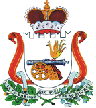 